МУНИЦИПАЛЬНОЕ БЮДЖЕТНОЕ ДОШКОЛЬНОЕ ОБРАЗОВАТЕЛЬНОЕ УЧРЕЖДЕНИЕ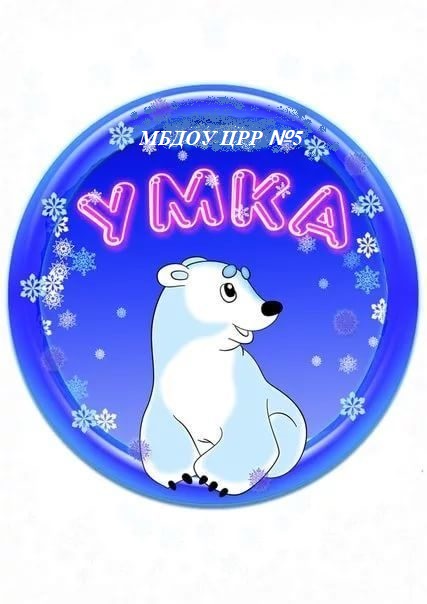 ЦЕНТР РАЗВИТИЯ РЕБЕНКА-ДЕТСКИЙ САД   № 5 «УМКА»357623, г.Ессентуки, ул.Просторная, 34Тел/факс (87934) 58285 E-mail: doyymka5@yandex.ru03-07«УТВЕРЖДАЮ»                                                                                  Заведующий МБДОУ                                                                                    № 5   «Умка»                                       ________________________                                                                                                                                   Баскова Е.Д.   Приказ №    от _____________                           НА 2023 – 2024 УЧЕБНЫЙ ГОД                                                                  Разработал:                                       Кочкина Надежда НиколаевнаАвгуст 2023 г.Содержание:I.ЦЕЛЕВОЙ РАЗДЕЛ.1.1. Пояснительная записка……………………………………………………………………..….3                             1.2. Нормативные документы………………………………………………………………………41.3. Цели и задачи программы………………………………………………………………………51.4. Принципы и подходы к формированию программы……………………………………….…61.5. Особенности психологического сопровождения воспитательно-образовательного            процесса педагогом – психологом…………………………………………………………………7                                                  1.6.Возрастные и индивидуальные особенности контингента детей……………………… …...8                          1.7. Целевые группы обучающихся  для оказания им адресной психологической                помощи  и включения их в программы психолого- педагогического сопровождения………..21                                                                                           1.8. Планируемые результаты освоения Программы………………………………………….…22                                                  II. СОДЕРЖАТЕЛЬНЫЙ РАЗДЕЛ.2.1. Основные направления психолого-педагогической деятельности…………………………31                     2.1.1. Направление «Психологическая диагностика»……………………………………………32                                                2.1.2. Направление «Коррекционно-развивающая работа»……………………………………...34                                              2.1.3. Направление «Психологическое консультирование»……………………………………..37                                           2.1.4. Направление «Психопрофилактика и психологическое просвещение»…………………38               2.1.5. 	Психологическое сопровождение реализации основной образовательной  программы ДОУ по освоению образовательных областей в соответствии ФГОС……………….................39                                                                                                2.1.6. Содержание работы по взаимодействию с родителями МБДОУ………………………....44                                                                                                                                                                                                                                                      2.2. Взаимодействие педагога-психолога со специалистами МБДОУ ЦРР в условиях           реализации ФГОС ДО………………………………………………………………………………46                                                                                                                                                2.2.1. С руководителем МБДОУ ЦРР……………………………………………………………...46                                                                        2.2.2. С зам. зав. по УВР……………………………………………………………………………...47                                                                                                       2.2.3 С воспитателями групп……………………………………………………………………….47                                                                                          2.2.4. С музыкальным руководителем……………………………………………………………..48                                                                                    2.2.5. С инструктором по физической культуре…………………………………………………..492.2.6. С учителем-логопедом……………………………………………………………………….…49 III. ОРГАНИЗАЦИОННЫЙ РАЗДЕЛ.3.1. Организация мониторинга…………………………………………………………………….51                                                                                         3.2. Циклограмма работы педагога – психолога………………………………………………….52                                                           3.3. График работы педагога – психолога на 2022-2023 учебный год…………………………..54                               3.4. Перспективный план работы………………………………………………………………….54                                                                                       3.5. Паспорт кабинета педагога-психолога ДОУ…………………………………………………59                                                         3.6. Список использованной литературы………………………………………………………….60I. ЦЕЛЕВОЙ РАЗДЕЛ.1.1.Пояснительная записка.Рабочая программа педагога-психолога Муниципального бюджетного дошкольного образовательного учреждения центр развития ребенка – детский сад №5 «Умка» г. Ессентуки разработана в соответствии с Федеральной образовательной программой дошкольного образования (далее - Федеральная программа) разработанной в соответствии с Порядком разработки и утверждения федеральных основных общеобразовательных программ, утверждённым приказом Министерства просвещения Российской Федерации от 30 сентября 2022 г. № 874 (зарегистрирован Министерством юстиции Российской Федерации 2 ноября 2022 г., регистрационный № 70809); нормативно- правовыми актами, регулирующими деятельность педагога-психолога образовательного учреждения. Программа составлена в соответствии с основной образовательной программой дошкольного образования Муниципального бюджетного дошкольного образовательного учреждения центр развития ребенка – детский сад №5 «Умка» города Ессентуки, разработанной в соответствии с ФГОС, Уставом ДОУ, локальными актами учреждения.Содержание образования в современном мире является приоритетной сферой, от которой зависит развитие человека, способного самостоятельно и сознательно строить свою жизнь в духе общечеловеческих ценностей, с учетом традиций своего народа. Особый интерес в этом плане представляет дошкольное детство, как первая ступень системы непрерывного образования.Дошкольный возраст – важнейший период становления личности, когда закладываются предпосылки гражданских качеств, формируется ответственность и способность ребенка к свободному выбору, уважению и пониманию других людей, независимо от их социального происхождения. Предназначение дошкольного образования на современном этапе состоит не только в формировании определенной суммы знаний, но и в развитии базовых способностей личности, ее социальных и культурных навыков, здорового образа жизни.Охрана и укрепление психического здоровья детей является одной из приоритетных задач развития современного дошкольного образования и рассматривается как условие реализации основной общеобразовательной программы дошкольного образования.Деятельность педагога-психолога дошкольного образовательного учреждения направлена, с одной стороны, на создание условий для реализации возможностей развития ребенка в дошкольном возрасте, а с другой, на содействие становлению тех психологических новообразований, которые создадут фундамент развития в последующие возрастные периоды.Образовательные области не имеют узко предметный характер, а опосредуют все сферы общественного и индивидуального бытия ребенка. Их освоение, согласно ФГОС ДО, происходит на фоне эмоционального и морально-нравственного благополучия детей, положительного отношения к миру, к себе и другим людям. На создание такого «фона» и направлена деятельность педагога-психолога.        Рабочая программа определяет содержание и структуру деятельности педагога-психолога по направлениям: психопрофилактика, психодиагностика, психокоррекция, психологическое консультирование и поддержка деятельности ДОУ в работе с детьми от 1,5 до 8 лет, относящимися к целевым группам детей, которым оказывается адресная психологическая помощь,  родителями воспитанников и педагогами ДОУ.         Рабочая программа включает в себя организацию психологического сопровождения деятельности ДОУ по основным направлениям - физическому, социально-коммуникативному, познавательному, речевому и художественно-эстетическому, обеспечивает единство воспитательных, развивающих и обучающих целей и задач процесса образования.      Содержание рабочей программы реализуется с учетом возрастных особенностей дошкольников и спецификой образовательного учреждения.1.2. Нормативные документы.Данная программа разработана в соответствии со следующими нормативными документами:1.Конституция РФ, ст.43, 722.Конвенция о правах ребенка (1989 г.)3.Федеральным законом от 31 июля 2020 года № 304-ФЗ «О внесении изменений в Федеральный закон «Об образовании в Российской Федерации» по вопросам воспитания обучающихся»4.Приказ Министерства образования и науки Российской Федерации от 17.10.2013 г. № 1155 «Об утверждении федерального государственного образовательного стандарта дошкольного образования».4. «Федеральный Государственный образовательный стандарт дошкольного образования». Приказ Министерства образования и науки Российской Федерации от 17 октября 2013 г. № 1155.5.Стратегия развития воспитания в Российской Федерации на период до 2025 года (утверждена распоряжением Правительства РФ от 29.05.2015 № 996-р).6.Приказ Минпросвещения России от 31.07.2020 N 373 "Об утверждении Порядка организации и осуществления образовательной деятельности по основным общеобразовательным программам - образовательным программам дошкольного образования"7.Постановление Главного государственного санитарного врача Российской Федерации от 28.09.2020 № 28 «Об утверждении санитарных правил СП 2.4. 3648-20 «Санитарно-эпидемиологические требования к организациям воспитания и обучения, отдыха и оздоровления детей и молодежи» (Зарегистрирован 18.12.2020 № 61573)Санитарно - эпидемиологическими правилами СП 3.1./2 4 3598-20«Санитарно - эпидемиологические требования к устройству, содержанию и организации работы ОО и других объектов социальной инфраструктуры для детей и молодежи в условиях распространения короновирусной инфекции (COVID-19);8.«Примерной программы воспитания», разработанной сотрудниками Института стратегии развития образования РАО в рамках государственного задания и одобрена решением Федерального учебно-методического объединения по общему образованию (протокол от 2 июня 2020 г. № 2/20).9.Приказ МО РФ «Об утверждении Положения о службе практической психологии в системе МО РФ» №636 от 22.10.1999.10.Письмо МО РФ № 70/23 – 16 от 07.04.1999 г. «О практике проведения диагностики развития ребенка в системе дошкольного образования».11.Письмо МО РФ от 22.01.98 № 20-58-07 ИН/20-4 «Об учителях – логопедах и педагогах – психологов учреждений образования»12.Положение о рабочей программе педагога МБДОУ ЦРР детский сад № 5 «Умка».13.Уставом МБДОУ ЦРР-д/с № 5 «Умка» города Ессентуки.14.Лицензией № 6250 МБДОУ ЦРР № 5 «Умка»  на осуществление образовательной деятельности;15.Устав МБДОУ ЦРР № 5 «Умка»; 16.Другими актами действующего законодательства РФ.1.3. Цели и задачи программы.Работа в учебном году ведется по годовым задачам Управления образования на 2023 – 2024 уч. год:Цели: Сопровождение деятельности педагогов в условиях введения федеральной образовательной программы дошкольного образования.МБДОУ ЦРР детский сад № 5 «Умка»:В области содержания дошкольного образования:Цели: Создание методического обеспечения, способствующего развитию информационной компетентности педагогов ДОУ с целью оптимизации образовательного процесса в соответствии с ФОП ДО. Создать условия для всестороннего развития нравственно-патриотического потенциала детей дошкольного возраста.Цели и задачи программы:Цель Программы:  обеспечение всем  участникам образовательного процесса комплексного психолого-педагогического сопровождения, содействие в создании психолого-педагогических условий для успешного обучения и развития каждого воспитанника в рамках освоения основных образовательных программ дошкольного образования.Задачи:1. Охрана и укрепление психического здоровья детей, в том числе их эмоционального благополучия.2.  Создание благоприятных условий развития детей в соответствии с их возрастными и индивидуальными особенностями и склонностями, развития способностей и творческого потенциала каждого ребёнка как субъекта отношений с самим собой, другими детьми, взрослыми и миром.3. Обеспечение психолого-педагогической поддержки семьи и повышения компетентности родителей (законных представителей) в вопросах развития и образования, охраны и укрепления здоровья детей.  4. Оказание помощи (содействие) ребенку в решении актуальных задач развития, обучения и социализации; 5. Обеспечение психологического сопровождения разработки и реализации образовательных программ и развития ДОУ в целом1.4. Принципы и подходы к формированию программы.При разработке программы учитывались научные подходы формирования личности ребенка:- культурно-исторический подход (Л.С. Выготский, А.Р. Лурия);- деятельностный подход (Л.А. Венгер, В.В. Давыдов, А.В. Запорожец, А.Н. Леонтьев, Н.Н. Поддьяков, Д.Б. Эльконин и др.);- личностный подход (Л.И. Божович, Л.С. Выготский, А.В. Запорожец, А.Н. Леонтьев, В.А. Петровский, Д.Б. Эльконин и др.).В соответствии с ФГОС ДО и ФОП ДО Программа опирается на следующие научные принципы:- Полноценное проживание ребенком всех этапов детства, обогащение детского развития;  - Построение образовательной деятельности на основе индивидуальных особенностей каждого ребенка, при котором сам ребенок становится активным в выборе содержания своего образования, становится субъектом образования; - Содействие и сотрудничество детей и взрослых; - Поддержка инициативы детей в различных видах деятельности; - Сотрудничество образовательного учреждения с семьей;- Приобщение детей к социокультурным нормам, традициям семьи, общества и государства;  -Формирование познавательных интересов и познавательных действий ребенка в различных видах деятельности;  - Возрастная адекватность ДО: соответствие условий, требований, методов возрасту и особенностям развития; - Принцип развивающего образования, который реализуется через деятельность каждого ребенка в зоне его ближайшего развития;         - Принцип доступности предполагает построение обучения дошкольников на уровне их реальных познавательных возможностей. Конкретность и доступность обеспечиваются подбором коррекционно-развивающих пособий в соответствии с санитарно-гигиеническими и возрастными нормами.1.5. Особенности психологического сопровождения воспитательно-образовательного процесса педагогом – психологом.Дошкольное образование приобретает все большую социальную значимость. Родители начинают понимать, что дошкольный возраст – это важный период, который будет влиять на последующее становление детской личности. Полноценное образование дошкольников можно получить, прежде всего, в детском саду, где проводится всесторонняя творческая работа по детскому развитию. По мере того как возрастает запрос на дошкольное образование, становятся актуальными вопросы его организации. На первый план выдвигается образовательная политика. Центральным моментом, глобальной идеей этих преобразований является, на наш взгляд, психологизация системы образования дошкольника, а именно, приведение в соответствие практики дошкольного образования с теми специфическими характеристиками дошкольного возраста, которые определяют его уникальный вклад в общий цикл психического развития.Необходимым условием реализации ФГОС ДО в настоящее время становится психологическое сопровождение воспитательно-образовательного процесса. При этом важно, чтобы психологическая служба ДОУ ориентировалась не только на диагностику и развивающие занятия с детьми, но и на тесное сотрудничество с педагогическим коллективом. Рабочая программа  представляет практическую деятельность педагога-психолога по вопросам психологического обеспечения воспитательно-образовательного процесса в ДОУ с учетом новых требований. Цель психологической службы в процессе внедрения ФГОС ДО: создание профессионально значимых условий для инновационной деятельности педагогов в связи с внедрением ФГОС ДО, благоприятных условий для полноценного проживания ребёнком дошкольного детства, всестороннее развитие психических и физических качеств в соответствии с возрастными и индивидуальными особенностями, подготовка к жизни в современном обществе и к обучению в школе. Эти цели реализуются в процессе разнообразных видов деятельности: игровой, коммуникативной, познавательно-исследовательской, продуктивной. 1.6. Возрастные и индивидуальные особенности детей.Дошкольный возраст является периодом интенсивного формирования психики на основе тех предпосылок, которые сложились в раннем детстве.По всем линиям психического развития возникают новообразования различной степени выраженности, характеризующиеся новыми свойствами и структурными особенностями. Происходят они благодаря таким факторам как речь и общение со взрослыми и сверстниками, различным формам познания и включению в различные виды деятельности (игровые, продуктивные, бытовые).Наряду с новообразованиями, в развитии психофизиологических функций возникают сложные социальные формы психики, такие, как личность и ее структурные элементы (характер, интересы и др.), субъекты общения, познания и деятельности и их основные компоненты - способности и склонности. Одновременно происходит дальнейшее развитие и социализация ребенка, в наибольшей степени выраженные на психофизиологическом уровне, в познавательных функциях и психомоторике. Формируются новые уровни психических функций, которым становятся присущи новые свойства, позволяющие ребенку адаптироваться к социальным условиям и требованиям жизни.При участии взрослых, которые организуют, контролируют и оценивают поведение и деятельность ребенка, выступают в роли источника многообразной информации, происходит включение ребенка в социальные формы жизнедеятельности, в процессы познания и общения, в различные виды деятельности, включая игру и начальные формы труда. Взрослые, родители, воспитатели во многом определяют своеобразие и сложность психического развития дошкольника, поскольку они включают ребенка в разные сферы жизнедеятельности, корректируя процесс его развития. Развитие психической организации дошкольника в целом на всех ее уровнях и в ее различных формах создает психологическую готовность к последующему — школьному — периоду развития.Возраст от 1,5 до 3 летВ раннем возрасте дети активно овладевают собственным телом, имеют достижения в психическом и физическом развитии, которые сопровождаются чувством удовлетворенности собой, своими достижениями. На третьем году жизни ребенок вырастает в среднем на 7—8 см, прибавка в весе составляет 2—2,5 кг. Дети активно овладевают разнообразными движениями. Растущие двигательные возможности позволяют детям более активно знакомиться с окружающим миром, познавать свойства и качества предметов, осваивать новые способы действий. Для детей этого возраста характерна неосознанность мотивов, импульсивность и зависимость чувств и желаний от ситуации.Интенсивно развиваются активный и пассивный словари. К двум годам дети понимают почти все слова, которые произносят взрослые, называя предметы своего окружающего мира. К двум годам количество слов у детей достигает - до 200- 300, а к трём - до 1500 слов. К трём годам дети воспринимают все звуки родного языка, но произносят их с большими искажениями.        Дети этого возраста максимально связаны с наличной ситуацией, всё их поведение импульсивно. В этом возрасте ребенок еще не может управлять собой по собственному желанию, его поведение носит большей частью непроизвольный характер. Он очень эмоционален, однако его эмоции непостоянны, его легко отвлечь, переключить с одного эмоционального состояния на другое. Ведущим типом игры является предметно-манипулятивная игра. Ребенок активно занимается изучением качества предметов и действий, которых с ними можно осуществлять. Он меньше времени уделяет рассматриванию предметов, и в основном его энергия направлена на познание их сути.  Мышление у детей 2-3 лет - наглядно действенное. Дети этого возраста интеллектуально развиваются при условии наглядности предметной деятельности. Во взаимодействии с взрослыми дети усваивают способы действий с разнообразными предметами. Ребенок различает контрастные по форме, цвету и величине предметы, ориентируется в четырех-пяти цветах и называет некоторые из них, различает некоторые геометрических форм и называет, по просьбе, некоторые из них; собирает детскую пирамидку, состоящую из 4 - 8 колец и четырехсоставную матрешку; подбирает плоскостные геометрические фигуры к объемным формам и наоборот; складывает разрезную картинку из двух-трех частей; находит предмет по признаку (мягкий, твердый).Примерно к 2 годам у детей начинается первичная форма самосознания. Признаком этого самосознания является узнавание себя в зеркале. Далее дети называют себя по имени, а ближе к трём годам появляется местоимение «Я». В этом возрасте у детей формируются новые виды деятельности: игра, рисование, конструирование.Игра носит процессуальный характер, в середине третьего года жизни появляются действия с предметами заместителями.Типичным является изображение человека в виде «головонога» - окружности и отходящих от неё линий.Ранний возраст завершается кризисом трёх лет. Ребёнок осознаёт себя как отдельного человека, отличного от взрослого. У него формируется образ Я. Кризис часто сопровождается рядом отрицательных проявлений: негативизмом, упрямством, нарушением общения с взрослым и др. Кризис может продолжаться от нескольких месяцев до двух лет.Ребенок эмоционально тонированно подпевает, различает музыкальный темп и ритм, в зависимости от этого меняет танцевальные движения,  быстро запоминает слова песенок, танцевальные движения,  одновременно может выполнить несколько действий, например, петь, хлопать в ладошки, кружиться, махать ручками, поворачиваться корпусом и т.д.Понимает, что нарисовано на картинке или иллюстрации, и может найти, по просьбе, реальный предмет, проявляет интерес к графической деятельности, создает простейшие рисунки (различные линии, расположенные в одном или нескольких направлениях), поделки из пластилина, глины или теста (колбаски, шарики).  Проявляет желание творить вместе с взрослым.Возраст от 3 до 4 летОбщение становится вне-ситуативным. Взрослый для ребёнка - носитель определённой общественной функции. Желание ребёнка выполнять такую же функцию приводит к развитию игры. Дети овладевают игровыми действиями с игрушками и предметами-заместителями, приобретают первичные умения ролевого поведения. Игра ребёнка первой половины четвёртого года жизни — это скорее игра рядом, чем вместе. В играх, возникающих по инициативе детей, отражаются умения, приобретённые в совместных с взрослым играх. Сюжеты игр простые, неразвёрнутые, содержащие одну-две роли. Игра становится ведущим видом деятельности в дошкольном возрасте.Накапливается определённый запас представлений о разнообразных свойствах предметов, явлениях окружающей действительности и о себе самом. В этом возрасте у ребёнка при правильно организованном развитии уже должны быть сформированы основные сенсорные эталоны. Он знаком с основными цветами (красный, жёлтый, синий, зелёный). Трехлетний ребенок способен выбрать основные формы предметов (круг, овал, квадрат, прямоугольник, треугольник) по образцу, допуская иногда незначительные ошибки. Ему известны слова больше, меньше, и из двух предметов (палочек, кубиков, мячей и т.п.) он успешно выбирает больший или меньший. Развиваются память. По просьбе взрослого дети могут запомнить 3 – 4 слова и 5 – 6 названий предметов. К концу младшего дошкольного возраста они способны запомнить значительные отрывки из любимых произведений.Внимание детей четвёртого года жизни непроизвольно. Однако его устойчивость зависит от интереса к деятельности. Обычно ребенок этого возраста может сосредоточиться в течение 10-15 мин, но привлекательное для него дело может длиться достаточно долго. Память детей непосредственна, непроизвольна и имеет яркую эмоциональную окраску. Дети сохраняют и воспроизводят только ту информацию, которая остаётся в их памяти без всяких внутренних усилий (понравившиеся стихи и песенки, 2-3 новых слова, рассмешивших или огорчивших его).  Мышление трёхлетнего ребёнка является наглядно-действенным: малыш решает задачу путём непосредственного действия с предметами (складывание матрёшки, пирамидки, мисочек, конструирование по образцу и т.п.).В младшем дошкольном возрасте начинает развиваться воображение.В 3-4 года ребёнок начинает чаще и охотнее вступать в общение со сверстниками ради участия в общей игре или продуктивной деятельности. Однако ему всё ещё нужны поддержка и внимание взрослого. Дети скорее играют радом, чем активно вступают во взаимодействие. Однако уже в этом возрасте могут наблюдаться устойчивые избирательные взаимоотношения. Конфликты между детьми возникают преимущественно по поводу игрушек. Положение ребёнка в группе сверстников во многом определяется мнением воспитателя.Поведение ребёнка ещё ситуативное. Начинает развиваться самооценка, продолжает развиваться также их половая идентификация. На рубеже трех лет любимым выражением ребёнка становится «Я сам!». Отделение себя от взрослого и вместе с тем желание быть как взрослый — характерное противоречие кризиса трех лет.Эмоциональное развитие ребёнка этого возраста характеризуется проявлениями таких чувств и эмоций, как любовь к близким, привязанность к воспитателю, доброжелательное отношение к окружающим, сверстникам. Ребёнок способен к эмоциональной отзывчивости — он может сопереживать другому ребенку.В младшем дошкольном возрасте поведение ребёнка непроизвольно, действия и поступки ситуативны, их последствия ребёнок чаще всего не представляет, нормативно развивающемуся ребенку свойственно ощущение безопасности, доверчиво-активное отношение к окружающему.Дети 3-4 лет усваивают элементарные нормы и правила поведения, связанные с определёнными разрешениями и запретами («можно», «нужно», «нельзя»).В 3 года ребёнок идентифицирует себя с представителями своего пола. В этом возрасте дети дифференцируют других людей по полу, возрасту; распознают детей, взрослых, пожилых людей, как в реальной жизни, так и на иллюстрациях.У развивающегося трёхлетнего человека есть все возможности овладения навыками самообслуживания (становление предпосылок трудовой деятельности) - самостоятельно есть, одеваться, раздеваться, умываться, пользоваться носовым платком, расчёской, полотенцем, отправлять свои естественные нужды. К концу четвёртого года жизни младший дошкольник овладевает элементарной культурой поведения во время еды за столом и умывания в туалетной комнате. Подобные навыки основываются на определённом уровне развития двигательной сферы ребёнка, одним из основных компонентов которого является уровень развития моторной координации.В этот период высока потребность ребёнка в движении (его двигательная активность составляет не менее половины времени бодрствования). Ребёнок начинает осваивать основные движения, обнаруживая при выполнении физических упражнений стремление к целеполаганию (быстро пробежать, дальше прыгнуть, точно воспроизвести движение и др.).В 3 года дети практически осваивают пространство своей комнаты (квартиры), групповой комнаты в детском саду, двора, где гуляют, и т.п. На основании опыта у них складываются некоторые пространственные представления (рядом, перед, на, под). Освоение пространства происходит одновременно с развитием речи: ребёнок учится пользоваться словами, обозначающими пространственные отношения (предлоги и наречия).Малыш знаком с предметами ближайшего окружения и их назначением (на стуле сидят, из чашки пьют и т.п.), с назначением некоторых общественно-бытовых зданий (в магазине, супермаркете покупают игрушки, хлеб, молоко, одежду, обувь), имеет представления о знакомых средствах передвижения (легковая машина, грузовая машина, троллейбус, самолёт, велосипед и т. .), о некоторых профессиях (врач, шофёр, дворник), праздниках (Новый год, День своего рождения), свойствах воды, снега, песка (снег белый, холодный, вода тёплая и вода холодная, лёд скользкий, твёрдый; из влажного песка можно лепить, делать куличики, а сухой песок рассыпается); различает и называет состояния погоды (холодно, тепло, дует ветер, идёт дождь). На четвёртом году жизни ребенок различает по форме, окраске, вкусу некоторые фрукты и овощи, знает два-три вида птиц, некоторых домашних животных, наиболее часто встречающихся насекомых.Главным средством общения с взрослыми и сверстниками является речь. Словарь младшего дошкольника состоит в основном из слов, обозначающих предметы обихода, игрушки, близких ему людей. Ребёнок овладевает грамматическим строем речи, начинает использовать сложные предложения. Девочки по многим показателям развития (артикуляция, словарный запас, беглость речи, понимание прочитанного, запоминание увиденного и услышанного) превосходят мальчиков.В 3-4 года в ситуации взаимодействия с взрослым продолжает формироваться интерес к книге и литературным персонажам. Круг чтения ребёнка пополняется новыми произведениями, но уже известные тексты по-прежнему вызывают интерес.Интерес к продуктивной деятельности неустойчив. Замысел управляется изображением и меняется по ходу работы, происходит овладение изображением формы предметов. Работы чаще всего схематичны, поэтому трудно догадаться, что изобразил ребёнок. Конструирование носит процессуальный характер. Ребёнок может конструировать по образцу лишь элементарные предметные конструкции из двух-трёх частей.Музыкально-художественная деятельность детей носит непосредственный и синкретический характер. Восприятие музыкальных образов происходит при организации практической деятельности (проиграть сюжет, рассмотреть иллюстрацию и др.). Совершенствуется звукоразличение, слух: ребёнок дифференцирует звуковые свойства предметов, осваивает звуковые предэталоны (громко - тихо, высоко - низко и пр.). Начинает проявлять интерес и избирательность по отношению к различным видам музыкально-художественной деятельности (пению, слушанию, музыкально-ритмическим движениям).Возраст от 4 до 5 летВ игровой деятельности появляются ролевые взаимодействия. Происходит разделение игровых и реальных взаимодействий детей.Дети могут рисовать основные геометрические фигуры, вырезать ножницами, наклеивать изображения на бумагу и т.д.Формируются навыки планирования последовательности действий.Дети способны упорядочить группы предметов по сенсорному признаку - величине, цвету; выделить такие параметры, как высота, длина и ширина.Начинает складываться произвольное внимание.Начинает развиваться образное мышление. Дошкольники могут строить по схеме, решать лабиринтные задачи.Увеличивается устойчивость внимания. Ребёнку оказывается доступной сосредоточенная деятельность в течение 15-20 минут. Он способен удерживать в памяти при выполнении каких-либо действий несложное условие.Речь становится предметом активности детей. Речь детей при взаимодействии друг с другом носит ситуативный характер, а при общении с взрослыми становится вне ситуативной.В общении ребёнка и взрослого ведущим становится познавательный мотив. Повышенная обидчивость представляет собой возрастной феномен.Взаимоотношения со сверстниками характеризуются избирательностью, появляются постоянные партнёры по играм. В группах начинают выделяться лидеры. Появляются конкурентность, соревновательность.Дети 4–5 лет всё ещё не осознают социальные нормы и правила поведения, однако у них уже начинают складываться обобщённые представления о том, как надо и не надо себя вести. Как правило, к пяти годам дети без напоминания взрослого здороваются и прощаются, говорят «спасибо» и «пожалуйста», не перебивают взрослого, вежливо обращаются к нему. Кроме того, они могут по собственной инициативе убирать игрушки, выполнять простые трудовые обязанности, доводить дело до конца. В этом возрасте у детей появляются представления о том, как положено себя вести девочкам, и как - мальчикам. Дети хорошо выделяют несоответствие нормам и правилам не только в поведении другого, но и в своём собственном. Таким образом, поведение ребёнка 4-5 лет не столь импульсивно и непосредственно, как в 3-4 года, хотя в некоторых ситуациях ему всё ещё требуется напоминание взрослого или сверстников о необходимости придерживаться тех или иных норм и правил.В этом возрасте детьми хорошо освоен алгоритм процессов умывания, одевания, купания, приёма пищи, уборки помещения. Дошкольники знают и используют по назначению атрибуты, сопровождающие эти процессы: мыло, полотенце, носовой платок, салфетку, столовые приборы. Уровень освоения культурно-гигиенических навыков таков, что дети свободно переносят их в сюжетно-ролевую игру.К 4-5 годам ребёнок способен элементарно охарактеризовать своё самочувствие, привлечь внимание взрослого в случае недомогания.Дети имеют дифференцированное представление о собственной гендерной принадлежности, аргументируют её по ряду признаков («Я мальчик, я ношу брючки, а не платьица, у меня короткая причёска»). К пяти годам дети имеют представления об особенностях наиболее распространённых мужских и женских профессий, о видах отдыха, специфике поведения в общении с другими людьми, об отдельных женских и мужских качествах.К четырем годам основные трудности в поведении и общении ребёнка с окружающими, которые были связаны с кризисом трех лет (упрямство, строптивость, конфликтность и др.), постепенно уходят в прошлое, и любознательный ребенок активно осваивает окружающий его мир предметов и вещей, мир человеческих отношений. Лучше всего это удается детям в игре. Дети 4—5 лет продолжают проигрывать действия с предметами, но теперь внешняя последовательность этих действий уже соответствует реальной действительности: ребёнок сначала режет хлеб и только потом ставит его на стол перед куклами (в раннем и в самом начале дошкольного возраста последовательность действий не имела для игры такого значения). В игре дети называют свои роли, понимают условность принятых ролей. Происходит разделение игровых и реальных взаимоотношений. В 4-5 лет сверстники становятся для ребёнка более привлекательными и предпочитаемыми партнёрами по игре, чем взрослый.В возрасте от 4 до 5 лет продолжается усвоение детьми общепринятых сенсорных эталонов, овладение способами их использования и совершенствование обследования предметов. К пяти годам дети, как правило, уже хорошо владеют представлениями об основных цветах, геометрических формах и отношениях величин. Ребёнок уже может произвольно наблюдать, рассматривать и искать предметы в окружающем его пространстве. Восприятие в этом возрасте постепенно становится осмысленным, целенаправленным и анализирующим.В среднем дошкольном возрасте связь мышления и действий сохраняется, но уже не является такой непосредственной, как раньше. Во многих случаях не требуется практического манипулирования с объектом, но во всех случаях ребёнку необходимо отчётливо воспринимать и наглядно представлять этот объект. Внимание становится всё более устойчивым, в отличие от возраста трех лет (если ребёнок пошёл за мячом, то уже не будет отвлекаться на другие интересные предметы). Важным показателем развития внимания является то, что к пяти годам появляется действие по правилу - первый необходимый элемент произвольного внимания. Именно в этом возрасте дети начинают активно играть в игры с правилами: настольные (лото, детское домино) и подвижные (прятки, салочки). В среднем дошкольном возрасте интенсивно развивается память ребёнка. В 5 лет он может запомнить уже 5-6 предметов (из 10-15), изображённых на предъявляемых ему картинках.В возрасте 4-5 лет преобладает репродуктивное воображение, воссоздающее образы, которые описываются в стихах, рассказах взрослого, встречаются в мультфильмах и т.д. Элементы продуктивного воображения начинают складываться в игре, рисовании, конструировании.В этом возрасте происходит развитие инициативности и самостоятельности ребенка в общении со взрослыми и сверстниками. Дети продолжают сотрудничать со взрослыми в практических делах (совместные игры, поручения), наряду с этим активно стремятся к интеллектуальному общению, что проявляется в многочисленных вопросах (почему? зачем? для чего?), стремлении получить от взрослого новую информацию познавательного характера.Возможность устанавливать причинно-следственные связи отражается в детских ответах в форме сложноподчиненных предложений. У детей наблюдается потребность в уважении взрослых, их похвале, поэтому на замечания взрослых ребёнок пятого года жизни реагирует повышенной обидчивостью. Общение со сверстниками по-прежнему тесно переплетено с другими видами детской деятельности (игрой, трудом, продуктивной деятельностью), однако уже отмечаются и ситуации чистого общения.Речь становится более связной и последовательной.В художественной и продуктивной деятельности дети эмоционально откликаются на произведения музыкального и изобразительного искусства, художественную литературу, в которых с помощью образных средств переданы различные эмоциональные состояния людей, животных, сказочных персонажей. Дошкольники начинают более целостно воспринимать сюжеты и понимать образы.Важным показателем развития ребёнка-дошкольника является изобразительная деятельность. К четырем годам круг изображаемых детьми предметов довольно широк. В рисунках появляются детали. Замысел детского рисунка может меняться по ходу изображения. Дети владеют простейшими техническими умениями и навыками. Конструирование начинает носить характер продуктивной деятельности: дети продумывают будущую конструкцию и осуществляют поиск способов её исполнения.Возраст от 5 до 6 летПродолжает совершенствоваться восприятие цвета и их оттенки, но и промежуточные цветовые оттенки; форму прямоугольников, овалов, треугольников. Воспринимают величину объектов, легко выстраивают в ряд – по возрастанию или убыванию – до 10 различных предметов.В старшем дошкольном возрасте продолжает развиваться образное мышление. Продолжают совершенствоваться обобщения, что является основой словесно логического мышления.Воображение будет активно развиваться лишь при условии проведения специальной работы по его активизации.Начинается переход от непроизвольного внимания к произвольному вниманию. Продолжает совершенствоваться речь, в том числе её звуковая сторона.Развивается связная речь. Дети могут пересказывать, рассказывать по картинке, передавая не только главное, но и детали.Восприятие в этом возрасте характеризуется анализом сложных форм объектов; развитие мышления сопровождается освоением мыслительных средств (схематизированные представления, комплексные представления, представления о цикличности изменений); развиваются умение обобщать, причинное мышление, воображение, произвольное внимание, речь, образ Я.Ребёнок 5-6 лет стремится познать себя и другого человека как представителя общества, постепенно начинает осознавать связи и зависимости в социальном поведении и взаимоотношениях людей.В этом возрасте в поведении дошкольников происходят качественные изменения. Формируется возможность саморегуляции, дети начинают предъявлять к себе те требования, которые раньше предъявлялись им взрослыми. Так они могут, не отвлекаясь на более интересные дела, доводить до конца малопривлекательную работу (убирать игрушки, наводить порядок в комнате и т.п.). Это становится возможным благодаря осознанию детьми общепринятых норм и правил поведения и обязательности их выполнения.В возрасте от 5 до 6 лет происходят изменения в представлениях ребёнка о себе. Эти представления начинают включать не только характеристики, которыми ребёнок наделяет себя настоящего в данный отрезок времени, но и качества, которыми он хотел бы или, наоборот, не хотел бы обладать в будущем («Я хочу быть таким, как…»).В этом возрасте дети в значительной степени ориентированы на сверстников, большую часть времени проводят с ними в совместных играх и беседах, их оценки и мнения становятся существенными для них. Повышается избирательность и устойчивость взаимоотношений с ровесниками. Свои предпочтения дети объясняют успешностью того или иного ребёнка в игре.В этом возрасте дети имеют дифференцированное представление о своей гендерной принадлежности по существенным признакам (женские и мужские качества, особенности проявления чувств, эмоций, специфика гендерного поведения).Существенные изменения происходят в игровом взаимодействии, в котором существенное место начинает занимать совместное обсуждение правил игры. Игровые действия становятся разнообразными.Вне игры общение детей становится менее ситуативным. Они охотно рассказывают о том, что с ними произошло: где были, что видели и т. д. Дети внимательно слушают друг друга, эмоционально сопереживают рассказам друзей.Более совершенной становится крупная моторика. Ребёнок этого возраста способен к освоению сложных движений: может пройти по неширокой скамейке и при этом даже перешагнуть через небольшое препятствие; умеет отбивать мяч о землю одной рукой несколько раз подряд. Уже наблюдаются различия в движениях мальчиков и девочек (у мальчиков - более порывистые, у девочек - мягкие, плавные, уравновешенные), в общей конфигурации тела в зависимости от пола ребёнка.К пяти годам дети обладают довольно большим запасом представлений об окружающем, которые получают благодаря своей активности, стремлению задавать вопросы и экспериментировать. Ребёнок этого возраста уже хорошо знает основные цвета и имеет представления об оттенках (например, может показать два оттенка одного цвета: светло-красный и тёмно-красный). Дети шестого года жизни могут рассказать, чем отличаются геометрические фигуры друг от друга. Для них не составит труда сопоставить между собой по величине большое количество предметов: например, расставить по порядку семь-десять тарелок разной величины и разложить к ним соответствующее количество ложек разного размера. Возрастает способность ребёнка ориентироваться в пространстве.Внимание детей становится более устойчивым и произвольным. Они могут заниматься не очень привлекательным, но нужным делом в течение 20-25 мин вместе со взрослым. Ребёнок этого возраста уже способен действовать по правилу, которое задаётся взрослым. Объём памяти изменяется не существенно, улучшается её устойчивость. При этом для запоминания дети уже могут использовать несложные приёмы и средства.В 5-6 лет ведущее значение приобретает наглядно-образное мышление, которое позволяет ребёнку решать более сложные задачи с использованием обобщённых наглядных средств (схем, чертежей и пр.) и обобщённых представлений о свойствах различных предметов и явлений. Возраст 5-6 лет можно охарактеризовать как возраст овладения ребёнком активным (продуктивным) воображением, которое начинает приобретать самостоятельность, отделяясь от практической деятельности и предваряя её. Образы воображения значительно полнее и точнее воспроизводят действительность. Ребёнок чётко начинает различать действительное и вымышленное.Действия воображения - создание и воплощение замысла - начинают складываться первоначально в игре. Это проявляется в том, что прежде игры рождается её замысел и сюжет. Постепенно дети приобретают способность действовать по предварительному замыслу в конструировании и рисовании.На шестом году жизни ребёнка происходят важные изменения в развитии речи. Для детей этого возраста становится нормой правильное произношение звуков. Дети начинают употреблять обобщающие слова, синонимы, антонимы, оттенки значений слов, многозначные слова. Словарь детей также активно пополняется существительными, обозначающими названия профессий, социальных учреждений (библиотека, почта, универсам, спортивный клуб и т. д.); глаголами, обозначающими трудовые действия людей разных профессий, прилагательными и наречиями, отражающими качество действий, отношение людей к профессиональной деятельности.Круг чтения ребёнка 5-6 лет пополняется произведениями разнообразной тематики, в том числе связанной с проблемами семьи, взаимоотношений с взрослыми, сверстниками, с историей страны. Он способен удерживать в памяти большой объём информации, ему доступно чтение с продолжением.Повышаются возможности безопасности жизнедеятельности ребенка 5-6 лет. Это связано с ростом осознанности и произвольности поведения, преодолением эгоцентрической позиции (ребёнок становится способным встать на позицию другого). Развивается прогностическая функция мышления, что позволяет ребёнку видеть перспективу событий, предвидеть (предвосхищать) близкие и отдалённые последствия собственных действий и поступков и действий и поступков других людей.В старшем дошкольном возрасте освоенные ранее виды детского труда выполняются качественно, быстро, осознанно. Становится возможным освоение детьми разных видов ручного труда.В процессе восприятия художественных произведений, произведений музыкального и изобразительного искусства дети способны осуществлять выбор того (произведений, персонажей, образов), что им больше нравится, обосновывая его с помощью элементов эстетической оценки. Они эмоционально откликаются на те произведения искусства, в которых переданы понятные им чувства и отношения, различные эмоциональные состояния людей, животных, борьба добра со злом. Совершенствуется качество музыкальной деятельности. Творческие проявления становятся более осознанными и направленными (образ, средства выразительности продумываются и сознательно подбираются детьми). В продуктивной деятельности дети также могут изобразить задуманное (замысел ведёт за собой изображение).Возраст от 6 до 8 летДети подготовительной к школе группы начинают осваивать сложные взаимодействия людей. Игровое пространство усложняется. Дети могут комментировать исполнение роли тем или иным участником игры.Более явными становятся различия между рисунками мальчиков и девочек. Изображение человека становится ещё более детализированным и пропорциональным. При правильном педагогическом подходе у детей формируются художественно- творческие способности в изобразительной деятельности.Они свободно владеют обобщёнными способами анализа, как изображений, так и построек; не только анализируют основные конструктивные особенности различных деталей, но и определяют их форму на основе сходства со знакомыми им объёмными предметами.У детей продолжает развиваться восприятие, однако они не всегда могут одновременно учитывать несколько различных признаков.Развивается образное мышление, однако воспроизведение метрических отношений затруднено. Продолжают развиваться навыки обобщения и рассуждения, но они в значительной степени ещё ограничиваются наглядными признаками ситуации.Продолжает развиваться внимание дошкольников, оно становится произвольным.В результате правильно организованной образовательной работы у дошкольников развиваются диалогическая и некоторые виды монологической речи.В подготовительной к школе группе завершается дошкольный возраст. Его основные достижения связаны с освоением мира вещей как предметов человеческой культуры; освоением форм позитивного общения с людьми; развитием половой идентификации, формированием позиции школьника.К концу дошкольного возраста ребёнок обладает высоким уровнем познавательного и личностного развития, что позволяет ему в дальнейшем успешно учиться в школе.Ребенок на пороге школы (6-7 лет) обладает устойчивыми социально- нравственными чувства и эмоциями, высоким самосознанием и осуществляет себя как субъект деятельности и поведения.Мотивационная сфера дошкольников 6-7 лет расширяется за счёт развития таких социальных мотивов, как познавательные, просоциальные (побуждающие делать добро), самореализации. Поведение ребёнка начинает регулироваться также его представлениями о том, что хорошо и что плохо. С развитием морально-нравственных представлений напрямую связана и возможность эмоционально оценивать свои поступки. Ребёнок испытывает чувство удовлетворения, радости, когда поступает правильно, хорошо, и смущение, неловкость, когда нарушает правила, поступает плохо. Общая самооценка детей представляет собой глобальное, положительное недифференцированное отношение к себе, формирующееся под влиянием эмоционального отношения со стороны взрослых.Сложнее и богаче по содержанию становится общение ребёнка с взрослым. Дошкольник внимательно слушает рассказы родителей о том, что у них произошло на работе, живо интересуется тем, как они познакомились, при встрече с незнакомыми людьми часто спрашивает, где они живут, есть ли у них дети, кем они работают и т.п. Большую значимость для детей 6-7 лет приобретает общение между собой. Их избирательные отношения становятся устойчивыми, именно в этот период зарождается детская дружба. Дети продолжают активно сотрудничать, вместе с тем у них наблюдаются и конкурентные отношения — в общении и взаимодействии они стремятся в первую очередь проявить себя, привлечь внимание других к себе. Однако у них есть все возможности придать такому соперничеству продуктивный и конструктивный характер и избегать негативных форм поведения.К семи годам дети определяют перспективы взросления в соответствии с гендерной ролью, проявляют стремление к усвоению определённых способов поведения, ориентированных на выполнение будущих социальных ролей.К 6-7 годам ребёнок уверенно владеет культурой самообслуживания и культурой здоровья.В играх дети 6-7 лет способны отражать достаточно сложные социальные события - рождение ребёнка, свадьба, праздник, война и др. В игре может быть несколько центров, в каждом из которых отражается та или иная сюжетная линия. Дети этого возраста могут по ходу игры брать на себя две роли, переходя от исполнения одной к исполнению другой. Они могут вступать во взаимодействие с несколькими партнёрами по игре, исполняя как главную, так и подчинённую роль.Продолжается дальнейшее развитие моторики ребёнка, наращивание и самостоятельное использование двигательного опыта. Расширяются представления о самом себе, своих физических возможностях, физическом облике. Совершенствуются ходьба, бег, шаги становятся равномерными, увеличивается их длина, появляется гармония в движениях рук и ног. Ребёнок способен быстро перемещаться, ходить и бегать, держать правильную осанку. По собственной инициативе дети могут организовывать подвижные игры и простейшие соревнования со сверстниками.В возрасте 6-7 лет происходит расширение и углубление представлений детей о форме, цвете, величине предметов. Ребёнок уже целенаправленно, последовательно обследует внешние особенности предметов. При этом он ориентируется не на единичные признаки, а на весь комплекс (цвет, форма, величина и др.). К концу дошкольного возраста существенно увеличивается устойчивость непроизвольного внимания, что приводит к меньшей отвлекаемости детей. Сосредоточенность и длительность деятельности ребёнка зависит от её привлекательности для него. Внимание мальчиков менее устойчиво. В 6-7 лет у детей увеличивается объём памяти, что позволяет им непроизвольно запоминать достаточно большой объём информации. Девочек отличает больший объём и устойчивость памяти.Воображение детей данного возраста становится, с одной стороны, богаче и оригинальнее, а с другой - более логичным и последовательным, оно уже похоже на стихийное фантазирование детей младших возрастов.Речевые умения детей позволяют полноценно общаться с разным контингентом людей (взрослыми и сверстниками, знакомыми и незнакомыми). Дети не только правильно произносят, но и хорошо различают фонемы (звуки) и слова. Овладение морфологической системой языка позволяет им успешно образовывать достаточно сложные грамматические формы существительных, прилагательных, глаголов. В своей речи старший дошкольник всё чаще использует сложные предложения (с сочинительными и подчинительными связями). В 6-7 лет увеличивается словарный запас. В процессе диалога ребёнок старается исчерпывающе ответить на вопросы, сам задаёт вопросы, понятные собеседнику, согласует свои реплики с репликами других. Активно развивается и другая форма речи — монологическая. Дети могут последовательно и связно пересказывать или рассказывать. Важнейшим итогом развития речи на протяжении всего дошкольного детства является то, что к концу этого периода речь становится подлинным средством как общения, так и познавательной деятельности, а также планирования и регуляции поведения.К концу дошкольного детства ребёнок формируется как будущий самостоятельный читатель. Тяга к книге, её содержательной, эстетической и формальной сторонам - важнейший итог развития дошкольника-читателя.Музыкально-художественная деятельность характеризуется большой самостоятельностью. Развитие познавательных интересов приводит к стремлению получить знания о видах и жанрах искусства (история создания музыкальных шедевров, жизнь и творчество композиторов и исполнителей).Дошкольники начинают проявлять интерес к посещению театров, понимать ценность произведений музыкального искусства.В продуктивной деятельности дети знают, что хотят изобразить, и могут целенаправленно следовать к своей цели, преодолевая препятствия и не отказываясь от своего замысла, который теперь становится опережающим. Они способны изображать всё, что вызывает у них интерес. Созданные изображения становятся похожи на реальный предмет, узнаваемы и включают множество деталей. Совершенствуется и усложняется техника рисования, лепки, аппликации.Дети способны конструировать по схеме, фотографиям, заданным условиям, собственному замыслу постройки из разнообразного строительного материала, дополняя их архитектурными деталями; делать игрушки путём складывания бумаги в разных направлениях; создавать фигурки людей, животных, героев литературных произведений из природного материала. Наиболее важным достижением детей в данной образовательной области является овладение композицией.1.7. Целевые группы обучающихся  для оказания им адресной психологической помощи  и включения их в программы психолого- педагогического сопровождения.1. Нормотипичные дети с нормативным кризисом развития.2. Обучающиеся с особыми образовательными потребностями:Обучающиеся с ОВЗ и (или) инвалидностью, получившие статус в порядке, установленном законодательством Российской Федерации;Обучающиеся по индивидуальному учебному плану (учебному расписанию) на основании медицинского заключения (дети, находящиеся под диспансерным наблюдением, в том числе часто болеющие дети); часто болеющие дети характеризуются повышенной заболеваемостью острыми респираторными инфекциями, которые не связаны с врожденными и наследственными состояниями, приводящими к большому количеству пропусков ребенком в посещении ДОО;Обучающиеся, испытывающие трудности в освоении образовательных программ, развитии, социальной адаптации;Одаренные обучающиеся.      3. Дети и (или) семьи, находящиеся в трудной жизненной ситуации, признанные таковыми в нормативно установленном порядкеК данной целевой группе относятся:дети-сироты;дети, оставшиеся без попечения родителей;дети — жертвы вооруженных и межнациональных конфликтов, экологических и техногенных катастроф, стихийных бедствий;дети из семей беженцев и вынужденных переселенцев;дети, оказавшиеся в экстремальных условиях;дети — жертвы насилия;дети с проблемами в поведении;дети в малоимущих семьях.4. Дети и (или) семьи, находящиеся в социально опасном положении (безнадзорные, беспризорные, склонные к бродяжничеству), признанные таковыми в нормативно установленном порядке5. Обучающиеся «группы риска»: проявляющие комплекс выраженных факторов риска негативных проявлений (импульсивность, агрессивность, неустойчивая или крайне низкая (завышенная) самооценка, завышенный уровень притязаний).1.8. Планируемые результаты освоения Программы.Планируемые результаты в раннем возрасте (к трем годам):    - у ребенка развита крупная моторика, он активно использует освоенные ранее движения, повторяет за взрослым простые имитационные упражнения, понимает указания взрослого, выполняет движения по зрительному и звуковому ориентирам; с желанием играет в подвижные игры;     - ребенок стремится к общению со взрослыми, реагирует на их настроение;    - ребенок проявляет интерес к сверстникам; наблюдает за их действиями и подражает им; играет рядом;     - ребенок понимает и выполняет простые поручения взрослого;     - ребенок стремится проявлять самостоятельность в бытовом и игровом поведении;      - ребенок способен направлять свои действия на достижение простой, самостоятельно поставленной цели; знает, с помощью каких средств и в какой последовательности продвигаться к цели;     - ребенок владеет активной речью, использует в общении разные части речи, простые предложения из 4-х слов и более, включенные в общение; может обращаться с вопросами и просьбами;    - ребенок рассматривает картинки, показывает и называет предметы, изображенные на них;   - ребенок различает и называет основные цвета, формы предметов, ориентируется в основных пространственных и временных отношениях;   - ребенок осуществляет поисковые и обследовательские действия;   - ребенок знает основные особенности внешнего облика человека, его деятельности; свое имя, имена близких; демонстрирует первоначальные представления о населенном пункте, в котором живет;   - ребенок имеет представления об объектах живой и неживой природы ближайшего окружения и их особенностях, проявляет положительное отношение и интерес к взаимодействию с природой, наблюдает за явлениями природы, старается не причинять вред живым объектам;    - ребенок эмоционально откликается на красоту природы и произведения искусства;   - ребенок осваивает основы изобразительной деятельности (лепка, рисование) и конструирования: может выполнять уже довольно сложные постройки (гараж, дорогу к нему, забор) и играть с ними; рисует дорожки, дождик, шарики; лепит палочки, колечки, лепешки;   - ребенок активно действует с окружающими его предметами, знает названия, свойства и назначение многих предметов, находящихся в его повседневном обиходе; ребенок в играх отображает действия окружающих ("готовит обед", "ухаживает за больным" и другое), воспроизводит не только их последовательность и взаимосвязь, но и социальные отношения (ласково обращается с куклой, делает ей замечания), заранее определяет цель ("Я буду лечить куклу").Планируемые результаты в дошкольном возрасте к четырем годам:  - ребенок проявляет избирательный интерес к отдельным двигательным действиям (бросание и ловля мяча, ходьба, бег, прыжки) и подвижным играм;   - ребенок проявляет элементы самостоятельности в двигательной деятельности, с интересом включается в подвижные игры, стремится к выполнению правил и основных ролей в игре;   - ребенок демонстрирует координацию движений при выполнении упражнений, способен реагировать на сигналы, переключаться с одного движения на другое, выполнять движения в общем для всех темпе; - ребенок проявляет доверие к миру, положительно оценивает себя, говорит о себе в первом лице;   - ребенок откликается эмоционально на ярко выраженное состояние близких и сверстников по показу и побуждению взрослых; дружелюбно настроен в отношении других детей;   - ребенок владеет элементарными нормами и правилами поведения, связанными с определенными разрешениями и запретами ("можно", "нельзя"), демонстрирует стремление к положительным поступкам;   - ребенок демонстрирует интерес к сверстникам в повседневном общении и бытовой деятельности, владеет элементарными средствами общения в процессе взаимодействия со сверстниками;   - ребенок проявляет интерес к правилам безопасного поведения; осваивает безопасные способы обращения со знакомыми предметами ближайшего окружения;   - ребенок охотно включается в совместную деятельность со взрослым, подражает его действиям, отвечает на вопросы взрослого и комментирует его действия в процессе совместной деятельности;   - ребенок понимает содержание литературных произведений и участвует в их драматизации, рассматривает иллюстрации в книгах, запоминает небольшие потешки, стихотворения, эмоционально откликается на них;   - ребенок демонстрирует умения вступать в речевое общение со знакомыми взрослыми: понимает обращенную к нему речь, отвечает на вопросы, используя простые распространенные предложения; проявляет речевую активность в общении со сверстником;   - ребенок демонстрирует познавательную активность в деятельности, проявляет эмоции удивления в процессе познания, отражает в общении и совместной деятельности со взрослыми и сверстниками полученные представления о предметах и объектах ближайшего окружения;  - ребенок проявляет потребность в познавательном общении со взрослыми; демонстрирует стремление к наблюдению, сравнению, обследованию свойств и качеств предметов, к простейшему экспериментированию с предметами и материалами: проявляет элементарные представления о величине, форме и количестве предметов и умения сравнивать предметы по этим характеристикам;   - ребенок проявляет интерес к миру, к себе и окружающим людям, знает об объектах ближайшего окружения: о родном населенном пункте, его названии, достопримечательностях и традициях;   - ребенок имеет представление о разнообразных объектах живой и неживой природы ближайшего окружения, выделяет их отличительные особенности и свойства, различает времена года и характерные для них явления природы, имеет представление о сезонных изменениях в жизни животных, растений и человека, интересуется природой, положительно относится ко всем живым существам, знает о правилах поведения в природе, заботится о животных и растениях, не причиняет им вред;   - ребенок способен создавать простые образы в рисовании и аппликации, строить простую композицию с использованием нескольких цветов, создавать несложные формы из глины и теста, видоизменять их и украшать; использовать простые строительные детали для создания постройки с последующим ее анализом;   - ребенок активно взаимодействует со сверстниками в игре, принимает на себя роль и действует от имени героя, строит ролевые высказывания, использует предметы-заместители, разворачивает несложный игровой сюжет из нескольких эпизодов;   - ребенок в дидактических играх действует в рамках правил, в театрализованных играх разыгрывает отрывки из знакомых сказок, рассказов, передает интонацию и мимические движения.Планируемые результаты в дошкольном возрасте к пяти годам:  - ребенок испытывает потребность в двигательной активности; ребенок демонстрирует координацию, быстроту, силу, выносливость, гибкость, ловкость, развитие крупной и мелкой моторики, активно и с интересом выполняет основные движения, общеразвивающие упражнения и элементы спортивных упражнений, с желанием играет в подвижные игры, ориентируется в пространстве, переносит освоенные движения в самостоятельную деятельность;   - ребенок стремится узнать о правилах здорового образа жизни, готов элементарно охарактеризовать свое самочувствие, привлечь внимание взрослого в случае недомогания;   - ребенок выполняет самостоятельно правила общения со взрослым, внимателен к его словам и мнению, стремится к познавательному, интеллектуальному общению со взрослыми: задает много вопросов поискового характера, стремится к одобряемым формам поведения, замечает ярко выраженное эмоциональное состояние окружающих людей, по примеру педагога проявляет сочувствие;   - ребенок без напоминания взрослого здоровается и прощается, говорит "спасибо" и "пожалуйста";   - ребенок демонстрирует стремление к общению со сверстниками, по предложению педагога может договориться с детьми, стремится к самовыражению в деятельности, к признанию и уважению сверстников;   - ребенок познает правила безопасного поведения и стремится их выполнять в повседневной жизни; ребенок самостоятелен в самообслуживании;  -  ребенок проявляет познавательный интерес к труду взрослых, профессиям, технике; отражает эти представления в играх; ребенок стремится к выполнению трудовых обязанностей;   - ребенок инициативен в разговоре, использует разные типы реплик и простые формы объяснительной речи, речевые контакты становятся более длительными и активными;   - ребенок проявляет стремление к общению со сверстниками в процессе познавательной деятельности, осуществляет обмен информацией; охотно сотрудничает со взрослыми не только в совместной деятельности, но и в свободной самостоятельной; отличается высокой активностью и любознательностью;   - ребенок активно познает и называет свойства и качества предметов, особенности объектов природы, обследовательские действия; объединяет предметы и объекты в видовые категории  с указанием характерных признаков;  -  ребенок задает много вопросов поискового характера, включается в деятельность экспериментирования, использует исследовательские действия, предпринимает попытки сделать логические выводы;   - ребенок с удовольствием рассказывает о себе, своих желаниях, достижениях, семье, семейном быте, традициях; активно участвует в мероприятиях и праздниках, готовящихся в группе, в ДОО, имеет представления о малой родине, названии населенного пункта, улицы, некоторых памятных местах;   - ребенок имеет представление о разнообразных представителях живой природы родного края, их особенностях, свойствах объектов неживой природы, сезонных изменениях в жизни природы, явлениях природы, интересуется природой, экспериментирует, положительно относится ко всем живым существам, знает правила поведения в природе, стремится самостоятельно ухаживать за растениями и животными, беречь их;   - ребенок владеет количественным и порядковым счетом в пределах пяти, умением непосредственно сравнивать предметы по форме и величине, различает части суток, знает их последовательность, понимает временную последовательность "вчера, сегодня, завтра", ориентируется от себя в движении; использует математические представления для познания окружающей действительности;    - ребенок проявляет интерес к различным видам искусства, эмоционально откликается на отраженные в произведениях искусства действия, поступки, события;   - ребенок создает изображения и постройки в соответствии с темой, используя разнообразные материалы, владеет техническими и изобразительными умениями;   - ребенок называет роль до начала игры, обозначает новую роль по ходу игры, активно использует предметы-заместители, предлагает игровой замысел и проявляет инициативу в развитии сюжета, активно включается в ролевой диалог, проявляет творчество в создании игровой обстановки; ребенок принимает игровую задачу в играх с правилами, проявляет интерес к результату, выигрышу; ведет негромкий диалог с игрушками, комментирует их "действия" в режиссерских играх.Планируемые результаты в дошкольном возрасте к шести годам:  -   - ребенок испытывает потребность в двигательной активности; ребенок демонстрирует координацию, быстроту, силу, выносливость, гибкость, ловкость, развитие крупной и мелкой моторики;  - ребенок проявляет доступный возрасту самоконтроль, способен привлечь внимание других детей и организовать знакомую подвижную игру;   - ребенок мотивирован на сбережение и укрепление собственного здоровья и здоровья окружающих;   - ребенок настроен положительно по отношению к окружающим, охотно вступает в общение со взрослыми и сверстниками, проявляет сдержанность по отношению к незнакомым людям, при общении со взрослыми и сверстниками ориентируется на общепринятые нормы и правила культуры поведения, проявляет в поведении уважение и привязанность к родителям, демонстрирует уважение к педагогам, интересуется жизнью семьи и ДОО;   - ребенок способен различать разные эмоциональные состояния взрослых и сверстников, учитывает их в своем поведении, откликается на просьбу помочь, в оценке поступков опирается на нравственные представления; ребенок проявляет активность в стремлении к познанию разных видов труда и профессий, бережно относится к предметному миру как результату труда взрослых;   - ребенок владеет представлениями о безопасном поведении, соблюдает правила безопасного поведения в разных видах деятельности, демонстрирует умения правильно и безопасно пользоваться под присмотром взрослого бытовыми предметами и приборами, безопасного общения с незнакомыми животными, владеет основными правилами безопасного поведения на улице;   - ребенок регулирует свою активность в деятельности, умеет соблюдать очередность и учитывать права других людей, проявляет инициативу в общении и деятельности, задает вопросы различной направленности, слушает и понимает взрослого, действует по правилу или образцу в разных видах деятельности, способен к произвольным действиям;   - ребенок проявляет инициативу и самостоятельность в процессе придумывания загадок, сказок, рассказов, владеет первичными приемами аргументации и доказательства, демонстрирует богатый словарный запас, безошибочно пользуется обобщающими словами и понятиями, самостоятельно пересказывает рассказы и сказки;   - ребенок испытывает познавательный интерес к событиям, находящимся за рамками личного опыта, фантазирует, предлагает пути решения проблем, имеет представления о социальном, предметном и природном мире;   - ребенок устанавливает закономерности причинно-следственного характера, приводит логические высказывания; проявляет любознательность;    - ребенок использует математические знания, способы и средства для познания окружающего мира; способен к произвольным умственным действиям; логическим операциям анализа, сравнения, обобщения, систематизации, классификации и другим, оперируя предметами разными по величине, форме, количеству; владеет счетом, ориентировкой в пространстве и времени;   - ребенок знает о цифровых средствах познания окружающей действительности, использует некоторые из них, придерживаясь правил безопасного обращения с ними;   - ребенок имеет представление о живой природе разных регионов России, может классифицировать объекты по разным признакам; имеет представление об особенностях и потребностях живого организма, изменениях в жизни природы в разные сезоны года, соблюдает правила поведения в природе, ухаживает за растениями и животными, бережно относится к ним -  ребенок самостоятельно определяет замысел рисунка, аппликации, лепки, постройки, создает образы и композиционные изображения, интегрируя освоенные техники и средства выразительности, использует разнообразные материалы;  -  ребенок согласовывает свои интересы с интересами партнеров в игровой деятельности, умеет предложить и объяснить замысел игры, комбинировать сюжеты на основе разных событий, создавать игровые образы, управлять персонажами в режиссерской игре;   - ребенок проявляет интерес к игровому экспериментированию, развивающим и познавательным играм, в играх с готовым содержанием и правилами действует в точном соответствии с игровой задачей и правилами.Планируемые результаты на этапе завершения освоения Федеральной программы (к концу дошкольного возраста):  - у ребенка сформированы основные психофизические и нравственно-волевые качества;   - ребенок владеет основными движениями, может контролировать свои движение и управлять ими;   - ребенок соблюдает элементарные правила здорового образа жизни и личной гигиены;   - ребенок проявляет нравственно-волевые качества, самоконтроль и может осуществлять анализ своей двигательной деятельности;   - ребенок проявляет духовно-нравственные качества и основы патриотизма;  -  ребенок соблюдает элементарные социальные нормы и правила поведения в различных видах деятельности, взаимоотношениях со взрослыми и сверстниками;   - ребенок владеет средствами общения и способами взаимодействия со взрослыми и сверстниками; способен понимать и учитывать интересы и чувства других; договариваться и дружить со сверстниками; старается разрешать возникающие конфликты конструктивными способами;   - ребенок способен понимать свои переживания и причины их возникновения, регулировать свое поведение и осуществлять выбор социально одобряемых действий в конкретных ситуациях, обосновывать свои ценностные ориентации; ребенок стремится сохранять позитивную самооценку;   - ребенок проявляет положительное отношение к миру, разным видам труда, другим людям и самому себе;   - у ребенка выражено стремление заниматься социально значимой деятельностью;   - ребенок способен откликаться на эмоции близких людей, проявлять эмпатию (сочувствие, сопереживание, содействие); ребенок способен к осуществлению социальной навигации как ориентации в социуме и соблюдению правил безопасности в реальном и цифровом взаимодействии;   - ребенок способен решать адекватные возрасту интеллектуальные, творческие и личностные задачи; применять накопленный опыт для осуществления различных видов детской деятельности, принимать собственные решения и проявлять инициативу; -  ребенок владеет речью как средством коммуникации, ведет диалог со взрослыми и сверстниками, использует формулы речевого этикета в соответствии с ситуацией общения, владеет коммуникативно-речевыми умениями;   - ребенок знает и осмысленно воспринимает литературные произведения различных жанров, имеет предпочтения в жанрах литературы, проявляет интерес к книгам познавательного характера, определяет характеры персонажей, мотивы их поведения, оценивает поступки литературных героев;   - ребенок обладает начальными знаниями о природном и социальном мире, в котором он живет; о себе, собственной принадлежности и принадлежности других людей к определенному полу; составе семьи, родственных отношениях и взаимосвязях, семейных традициях; об обществе, его национально-культурных ценностях; государстве и принадлежности к нему;   - ребенок проявляет любознательность, активно задает вопросы взрослым и сверстникам; интересуется субъективно новым и неизвестным в окружающем мире; способен самостоятельно придумывать объяснения явлениям природы и поступкам людей; склонен наблюдать, экспериментировать; строить смысловую картину окружающей реальности, использует основные культурные способы деятельности;   - ребенок имеет представление о жизни людей в России, имеет некоторые представления о важных исторических событиях Отечества; имеет представление о многообразии стран и народов мира;   - ребенок способен применять в жизненных и игровых ситуациях знания о количестве, форме, величине предметов, пространстве и времени, умения считать, измерять, сравнивать, вычислять и тому подобное; ребенок имеет разнообразные познавательные умения: определяет противоречия, формулирует задачу исследования, использует разные способы и средства проверки предположений: сравнение с эталонами, классификацию, систематизацию, некоторые цифровые средства и другое;   - ребенок имеет представление о некоторых наиболее ярких представителях живой природы России и планеты, их отличительных признаках, среде обитания, потребностях живой природы, росте и развитии живых существ; свойствах неживой природы, сезонных изменениях в природе, наблюдает за погодой, живыми объектами, имеет сформированный познавательный интерес к природе, осознанно соблюдает правила поведения в природе, знает способы охраны природы, демонстрирует заботливое отношение к ней;   - ребенок способен воспринимать и понимать произведения различных видов искусства, имеет предпочтения в области музыкальной, изобразительной, театрализованной деятельности;  - ребенок выражает интерес к культурным традициям народа в процессе знакомства с различными видами и жанрами искусства; обладает начальными знаниями об искусстве;   - ребенок владеет умениями, навыками и средствами художественной выразительности в различных видах деятельности и искусства; использует различные технические приемы в свободной художественной деятельности, самостоятельно выбирает технику и выразительные средства для наиболее точной передачи образа и своего замысла, способен создавать сложные объекты и композиции, преобразовывать и использовать с учетом игровой ситуации;   - ребенок владеет разными формами и видами игры, различает условную и реальную ситуации, предлагает и объясняет замысел игры, комбинирует сюжеты на основе реальных, вымышленных событий, выполняет несколько ролей в одной игре, подбирает разные средства для создания игровых образов, согласовывает свои интересы с интересами партнеров по игре, управляет персонажами в режиссерской игре;   - ребенок проявляет интерес к игровому экспериментированию с предметами, к развивающим и познавательным играм, в играх с готовым содержанием и правилами может объяснить содержание и правила игры другим детям, в совместной игре следит за точным выполнением правил всеми участниками;   - ребенок способен планировать свои действия, направленные на достижение конкретной цели; демонстрирует сформированные предпосылки к учебной деятельности и элементы готовности к школьному обучению.II. СОДЕРЖАТЕЛЬНЫЙ РАЗДЕЛ.2.1.Основные направления психолого-педагогической деятельности     Содержание работы педагога-психолога ДОУ со всеми участниками образовательного процесса строится по основным направлениям деятельности: психологическая диагностика, психологическая коррекция и развитие, психологическое просвещение, психологическая профилактика, психологическое консультирование,  организационно-методическая деятельность, экспертная деятельность.Педагог-психолог осуществляет деятельность в пределах своей профессиональной компетентности, работая с детьми, имеющими разные уровни психического развития. Деятельность педагога-психолога ДОУ регламентирована профессиональным стандартом «Педагог-психолог (психолог в сфере образования)», утверждённым приказом Минтруда России от 24.07.2015 г. № 514н. Данный приказ определяет основные направления работы (трудовые функции) педагога-психолога и их содержание.Задачи психолого-педагогического сопровождения:                                                - определение ООП обучающихся, в том числе с трудностями освоения Федеральной программы и социализации в ДОО;                                                                 - своевременное выявление обучающихся с трудностями социальной адаптации, обусловленными различными причинами;                                                                            - осуществление индивидуально ориентированной психолого-педагогической помощи обучающимся с учётом особенностей их психического и (или) физического развития, индивидуальных возможностей и потребностей (в соответствии с рекомендациями психолого-медико-педагогической комиссии или психолого¬педагогического консилиума образовательной организации (далее - ПИК);                                                                                                                                         - оказание родителям (законным представителям) обучающихся консультативной психолого-педагогической помощи по вопросам развития и воспитания детей дошкольного возраста;                                                                                                        - содействие поиску и отбору одаренных обучающихся, их творческому развитию;              - выявление детей с проблемами развития эмоциональной и интеллектуальной сферы;                                                                                                                                 - реализация комплекса индивидуально ориентированных мер по ослаблению, снижению или устранению отклонений в развитии и проблем поведения.Цель программы, создать каждому ребенку в детском саду возможность для развития способностей, творческой самореализации, определение основных направлений психологического сопровождения реализации образовательных инициатив для обеспечения полноценного формирования интегративных качеств дошкольников, в том числе общей культуры, развитие физических, интеллектуальных и личностных качеств, предпосылок учебной деятельности, обеспечивающих социальную успешность, сохранение и укрепление здоровья детей дошкольного возраста, коррекцию недостатков в их психическом развитии.Примечание: Каждое из направлений строится с учетом возрастных возможностей детей, ведущего вида деятельности, опирается на игровые технологии и приемы.            КРР организуется: по обоснованному запросу педагогов и родителей (законных представителей); на основании результатов психологической диагностики; на основании рекомендаций 1П1К.                                                                                        КРР в ДОО реализуется в форме групповых и (или) индивидуальных коррекционно-развивающих занятий.2.1.1  Направление «Психологическая диагностика».Цель: получение информации об уровне психического развития детей, выявление индивидуальных особенностей и проблем участников воспитательно-образовательного процесса.Задачи:С детьми:- своевременное выявление детей, нуждающихся в психолого-педагогическом сопровождении;- раннюю (с первых дней пребывания обучающегося в ДОУ) диагностику отклонений в развитии и анализ причин трудностей социальной адаптации;- комплексный сбор сведений об обучающемся на основании диагностической информации от специалистов разного профиля;- определение уровня актуального и зоны ближайшего развития обучающегося с ОВЗ, с трудностями в обучении и социализации, выявление его резервных возможностей;- изучение уровня общего развития обучающегося (с учётом особенностей нозологической группы) возможностей вербальной и невербальной коммуникации со сверстниками и взрослыми;- изучение развития эмоционально-волевой сферы и личностных особенностей обучающихся;- изучение индивидуальных образовательных и социально-коммуникативных потребностей обучающихся;- изучение социальной ситуации развития и условий семейного воспитания ребёнка;- изучение уровня адаптации и адаптивных возможностей обучающихся;- изучение направленности детской одарённости;- изучение, констатацию в развитии ребёнка его интересов и склонностей, одарённости;- мониторинг развития детей и предупреждение возникновения психолого-педагогических проблем в их развитии;- выявление детей – мигрантов, имеющих трудности в обучении и социально-психологической адаптации, дифференциальная диагностика и оценка этнокультурной природы имеющихся трудностей;- всестороннее психолого-пелагическое изучение личности ребёнка;- выявление и изучение неблагоприятных факторов социальной среды и рисков образовательной среды;- системный разносторонний контроль специалистов за уровнем и динамикой развития обучающегося, а также за созданием необходимых условий, соответствующих особым (индивидуальным) образовательным потребностям обучающегося.С педагогами:- Исследовать психологические проблемы, навыки конструктивного взаимодействия с  коллегами. Выявить уровень профессионального творческого потенциала у  педагогов  МБДОУ ЦРР.С родителями:- С помощью анкетирования родителей детей посещающих  группы раннего возраста, которая  будет проходить в 2 этапа, проводить профилактику дезадаптации детей к ДОУ.- Провести анкетирование родителей будущих первоклассников с целью определения уровня родительской компетентности в вопросах подготовки детей к школьному обучению.Содержание работы педагога-психолога по данному направлению:Работа с детьми: - Выявить  уровень  готовности детей к обучению в школе.- Выявить  уровень  осознания детьми нравственных норм.- Определить  уровень  мотивационной  готовности  детей к школьному обучению.  (подготовительные к школе группы- два раза в год октябрь-апрель).- Выявить  детей, имеющих проблемы  в поведенческой и эмоционально-личностной сферах:(гиперактивность, агрессивность, тревожность, застенчивость, сниженная самооценка и т.п.)(старшие группы, два раза в год октябрь-апрель).Проводить диагностическое обследование детей по запросам родителей и педагогов с целью оказания помощи в осознании и принятии особенностей развития ребёнка ( в течении учебного года).Работа с педагогами.- Изучение особенностей, потребностей и профессиональных интересов педагога;          - Изучение уровня мотивационной готовности педагога;                                              - Изучение уровня самооценки педагога.2.1.2 Направление «Коррекционно-развивающая работа».                                              Коррекционная работа направлена на коррекцию нарушений развития различных категорий детей  и оказание им помощи в усвоении образовательной программы по результатам диагностического обследования и Заключений ППк.   Коррекционно-развивающая работа  проводится индивидуально и по подгруппам  с разной степенью регулярности в зависимости от поставленных задач.      Коррекционно-развивающая  работа с дошкольниками организуется при согласии родителей (законных представителей).   При выраженных нарушениях в развитии по решению ПМПК на дошкольника составляется Индивидуальный образовательный маршрут. Задачи КРР:- выбор оптимальных для развития обучающегося коррекционно-развивающих программ (методик) психолого-педагогического сопровождения в соответствии с его особыми (индивидуальными) образовательными потребностями; - организация, разработка и проведение специалистами индивидуальных и групповых коррекционно-развивающих занятий, необходимых для преодоления нарушений поведения и развития, трудностей в освоении образовательной программы и социализации; - коррекция и развитие высших психических функций; - развитие эмоционально-волевой и личностной сферы обучающегося и психологическую коррекцию его поведения;- развитие коммуникативных способностей, социального и эмоционального интеллекта обучающихся, формирование их коммуникативной компетентности; - коррекция и развитие психомоторной сферы, координации и регуляции движений; - создание условий, обеспечивающих развитие, обучение и воспитание детей с ярко выраженной познавательной направленностью, высоким уровнем умственного развития или иной направленностью одаренности; - создание насыщенной РППС для разных видов деятельности;- формирование инклюзивной образовательной среды, в том числе обеспечивающей включение детей иностранных граждан в российское образовательное пространство с сохранением культуры и идентичности, связанных со страной исхода (происхождения);- оказание поддержки ребенку в случаях неблагоприятных условий жизни, психотравмирующих обстоятельствах при условии информирования соответствующих структур социальной защиты;- преодоление педагогической запущенности в работе с обучающимся, стремление устранить неадекватные методы воспитания в семье во взаимодействии родителей (законных представителей) с детьми; - помощь в устранении психотравмирующих ситуаций в жизни ребенкаВ соответствии с Федеральной образовательной программой дошкольного образования (ФОП ДО) педагогом-психологом оказывается адресная психологическая помощь следующим целевым группам:Включение ребенка из любой целевой группы в программу КРР, определение индивидуального маршрута психолого-педагогического сопровождения осуществляется на основе заключения ППК по результатам психологической диагностики или по обоснованному запросу педагога/родителей (законных представителей).2.1.3.  Направление «Психологическое консультирование».  Цель консультирования состоит в том, чтобы помочь человеку в разрешении проблемы, когда он сам осознал ее наличие. В условиях МБДОУ ЦРР педагог-психолог осуществляет возрастно-психологическое консультирование - консультирование по вопросам психического развития ребенка.Задачи психологического консультирования родителей и воспитателей решаются с позиции потребностей и возможностей возрастного развития ребенка, а также индивидуальных вариантов развития. Такими задачами выступают:- оптимизация возрастного и индивидуального развития ребенка;- оказание психологической помощи в ситуации реальных затруднений, связанных с образовательным процессом или влияющих на эффективность образовательного процесса в МБДОУ ЦРР;- обучение  приемам  самопознания,  саморегуляции,  использованию  своихресурсов для преодоления проблемных ситуаций, реализации воспитательной и обучающей функций;- помощь в выработке продуктивных жизненных стратегий в отношении трудных образовательных ситуаций;- формирование установки на самостоятельное разрешение проблем. Направление включает следующие разделы:- «Консультирование по проблемам трудностей в обучении»;- «Консультирование по проблемам детско-родительских взаимоотношений»;- «Консультирование по проблемам межличностного взаимодействия в образовательном процессе»;- «Консультирование по проблемам адаптации/дезадаптации детей»;- «Консультирование по проблемам психологической готовности ребенка к обучению в школе».При анализе контингента семей выявлено, что дети воспитываются в семьях различного социального статуса, имеющих разный уровень образования. Эти данные учитываются при организации взаимодействия воспитателей, педагога-психолога, которое направлено на создание доброжелательной, психологически комфортной атмосферы в МБДОУ ЦРР, установление взаимопонимания и создание условий для эффективного сотрудничества с родителями воспитанников.  2.1.4.  Направление «Психопрофилактика и психологическое просвещение» .Психопрофилактика в контексте ФГОС ДО рассматривается как приоритетное направление деятельности педагога-психолога МБДОУ.Цель психопрофилактики состоит в том, чтобы обеспечить раскрытие возможностей возраста, снизить влияние рисков на развитие ребенка. Его индивидуальности (склонностей, интересов, предпочтений), предупредить нарушения в становлении личностной и интеллектуальной сфер через создание благоприятных психогигиенических условий в МБДОУ.Психогигиена предполагает предоставление всем участникам образовательного процесса психологической информации для предотвращения возможных проблем. Содействие педагогам в построении психологически безопасной среды выражается в следующем:- оптимальное конструирование развивающего пространства;- развитие игровой деятельности как ведущей в дошкольном возрасте;- создание в МБДОУ благоприятного психологического климата;- профилактика и своевременное разрешение конфликтов в МБДОУ ЦРР;- психологический анализ занятий;- психологическая экспертиза программно-методического обеспечения.Психологическое просвещение предполагает деятельность педагога-психолога по повышению психологической компетенции воспитателей и родителей, что рассматривается как средство профилактики.Направление «Психопрофилактика и психологическое просвещение» представлено в рабочей программе разделами:          «Психогигиена общения»;«Психогигиена деятельности»;                                                                         «Психогигиена среды».2.1.5. 	Психологическое сопровождение реализации основной образовательной программы ДОУ по освоению образовательных областей в соответствии с ФГОС.                                                                                                                    Требованиями Стандарта к психолого-педагогическому сопровождению основной образовательной программы дошкольного образования являются обеспечение следующих психолого-педагогических условий:                                                             1) уважение взрослых к человеческому достоинству детей, формирование и поддержка их положительной самооценки, уверенности в собственных возможностях и способностях;                                                                                             2) использование в образовательной деятельности форм и методов работы с детьми, соответствующих их возрастным и индивидуальным особенностям (недопустимость как искусственного ускорения, так и искусственного замедления развития детей);                                                                                                                 3) построение образовательной деятельности на основе взаимодействия взрослых с детьми, ориентированного на интересы и возможности каждого ребенка и учитывающего социальную ситуацию его развития;                                                     4) поддержка взрослыми положительного, доброжелательного отношения детей друг к другу и взаимодействия детей друг с другом в разных видах деятельности;         5) поддержка инициативы и самостоятельности детей в специфических для них видах деятельности;                                                                                                         6) возможность выбора детьми материалов, видов активности, участников совместной деятельности и общения;                                                                                7) защита детей от всех форм физического и психического насилия;                           8) поддержка родителей (законных представителей) в воспитании детей, охране и укреплении их здоровья, вовлечение семей непосредственно в образовательную деятельность.      Условия, необходимые для создания социальной ситуации развития детей, соответствующей специфике дошкольного возраста, предполагают:1) обеспечение эмоционального благополучия через:- непосредственное общение с каждым ребенком;- уважительное отношение к каждому ребенку, к его чувствам и потребностям;2) поддержку индивидуальности и инициативы детей через:- создание условий для свободного выбора детьми деятельности, участников совместной деятельности;- создание условий для принятия детьми решений, выражения своих чувств и мыслей;- недирективную помощь детям, поддержку детской инициативы и самостоятельности в разных видах деятельности (игровой, исследовательской, проектной, познавательной и т.д.);3) установление правил взаимодействия в разных ситуациях:- создание условий для позитивных, доброжелательных отношений между детьми, в том числе принадлежащими к разным национально-культурным, религиозным- общностям и социальным слоям, а также имеющими различные (в том числе ограниченные) возможности здоровья;- развитие коммуникативных способностей детей, позволяющих разрешать конфликтные ситуации со сверстниками;- развитие умения детей работать в группе сверстников;4) построение вариативного развивающего образования, ориентированного на уровень развития, проявляющийся у ребенка в совместной деятельности со взрослым и более опытными сверстниками, но не актуализирующийся в его индивидуальной деятельности (далее - зона ближайшего развития каждого ребенка), через:- создание условий для овладения культурными средствами деятельности;- организацию видов деятельности, способствующих развитию мышления, речи, общения, воображения и детского творчества, личностного, физического ихудожественно-эстетического развития детей;- поддержку спонтанной игры детей, ее обогащение, обеспечение игрового времени и пространства;- оценку индивидуального развития детей;5) взаимодействие с родителями (законными представителями) по вопросам образования ребенка, непосредственного вовлечения их в образовательнуюдеятельность, в том числе посредством создания образовательных проектов совместно с семьей на основе выявления потребностей и поддержки образовательных инициатив семьи.        Условия реализации Программы должны обеспечивать полноценное развитие воспитанников во всех основных образовательных областях, а именно в сферах коммуникативно-личностного, познавательно-речевого, художественно-эстетического и физического развития на фоне их эмоционального и морально-нравственного благополучия, положительного отношения к миру, к себе и к другим людям. К сфере профессиональной компетентности педагога-психолога относятся следующие образовательные области:       Познавательное развитиеПознавательное развитие предполагает развитие интересов детей, любознательности и познавательной мотивации; формирование познавательных действий, становление сознания; развитие воображения и творческой активности; формирование первичных представлений о себе, других людях, объектах окружающего мира, о свойствах и отношениях объектов окружающего мира (форме, цвете, размере, материале, звучании, ритме, темпе, количестве, числе, части и целом, пространстве и времени, движении и покое, причинах и следствиях и др.).Поддерживать детское любопытство и развивать интерес детей к совместному с взрослым и самостоятельному познанию;Развивать познавательные и речевые умения по выявлению свойств, качеств и отношений объектов окружающего мира (предметного, природного, социального), способы обследования предметов;Формировать представления о сенсорных эталонах: цветах спектра, геометрических фигурах, отношениях по величине и поддерживать использование их в самостоятельной деятельности (наблюдении, игре-экспериментировании, развивающих, коррекционных, дидактических играх и других видах деятельности).Обогащать представления об объектах ближайшего окружения и поддерживать стремление отражать их в разных продуктах детской деятельности.Речевое развитиеРечевое развитие включает владение речью как средством общения и культуры; обогащение активного словаря; развитие связной, грамматически правильной диалогической и монологической речи; развитие речевого творчества; развитие звуковой и интонационной культуры речи, фонематического слуха.Социально-коммуникативное развитиеСоциально-коммуникативное развитие направлено на усвоение норм и ценностей, принятых в обществе, включая моральные и нравственные ценности; развитие общения и взаимодействия ребёнка с взрослыми и сверстниками; становление самостоятельности, целенаправленности и саморегуляции собственных действий; развитие социального и эмоционального интеллекта, эмоциональной отзывчивости, сопереживания, формирование готовности к совместной деятельности со сверстниками. Способствовать установлению положительных контактов между детьми, основанных на общих интересах к действиям. Развивать эмоциональную отзывчивость.Физическое развитиеФизическое развитие включает приобретение опыта в следующих видах деятельности детей: двигательной, в том числе связанной с выполнением упражнений, направленных на развитие таких физических качеств, как координация и гибкость; способствующих правильному формированию опорно-двигательной системы организма, развитию равновесия, координации движения, крупной и мелкой моторики обеих рук, а также с правильным, не наносящем ущерба организму, выполнением основных движений (ходьба, бег, мягкие прыжки, повороты в обе стороны), формирование начальных представлений о некоторых видах спорта, овладение подвижными играми с правилами; становление целенаправленности и саморегуляции в двигательной сфере; становление ценностей здорового образа жизни.Развивать у детей потребность в двигательной активности. Целенаправленно развивать у детей физические качества: скоростно-силовые качества, быстроту реакции на сигналы и действие в соответствии с ними; содействовать развитию координации, общей выносливости, силы, гибкости; Развивать у детей умение согласовывать свои действия с движениями других: начинать и заканчивать упражнения одновременно, соблюдать предложенный темп; самостоятельно выполнять простейшие построения и перестроения, уверенно, в соответствии с указаниями.Художественно-эстетическое развитиеХудожественно-эстетическое развитие предполагает развитие предпосылок ценностно-смыслового восприятия и понимания произведений искусства (словесного, музыкального, изобразительного), мира природы; становление эстетического отношения к окружающему миру; формирование элементарных представлений о видах искусства; восприятие музыки, художественной литературы, фольклора; стимулирование сопереживания персонажам художественных произведений; реализацию самостоятельной творческой деятельности детей (изобразительной, конструктивно-модельной, музыкальной, и др.).Формировать сенсорный опыт и развивать положительный эмоциональный отклик детей на эстетические свойства и качества предметов, на эстетическую сторону явлений природы и окружающего мира.Формировать умения: внимательно рассматривать картинку, народную игрушку, узнавать в изображенном знакомые предметы и объекты, устанавливать связь между предметами и их изображением в рисунке, лепке; понимать сюжет, эмоционально откликаться, реагировать, сопереживать героям; привлечь внимание к некоторым средствам выразительности.Непосредственно образовательная деятельность основана на организации педагогом-психологом видов деятельности, заданных ФГОС ДО.Игровая деятельность является ведущей деятельностью ребенка дошкольного возраста. В организованной образовательной деятельности она выступает в качестве основы для интеграции всех других видов деятельности ребенка дошкольного возраста. В младшей и средней группах детского сада игровая деятельность является основой решения всех образовательных задач. Игровая деятельность представлена в образовательном процессе в разнообразных формах - это дидактические и сюжетно-дидактические, развивающие, подвижные игры, игры-путешествия, игровые проблемные ситуации, игры-инсценировки, игры-этюды и пр.Коммуникативная деятельность направлена на решение задач, связанных с развитием свободного общения детей и освоением всех компонентов устной речи, освоение культуры общения и этикета, воспитание толерантности, подготовки к обучению грамоте (в старшем дошкольном возрасте).Познавательно-исследовательская деятельность включает в себя широкое познание детьми объектов живой и неживой природы, предметного и социального мира (мира взрослых и детей, деятельности людей, знакомство с семьей и взаимоотношениями людей, городом, страной и другими странами), безопасного поведения, освоение средств и способов познания (моделирования, экспериментирования), сенсорное и математическое развитие детей.Конструирование и изобразительная деятельность детей развитием способности художественного восприятия. Художественное восприятие произведений искусства существенно обогащает личный опыт дошкольников, обеспечивает интеграцию между познавательно-исследовательской, коммуникативной и продуктивной видами деятельности.Образовательная деятельность, осуществляемая в ходе режимных моментов, требует особых форм работы в соответствии с реализуемыми задачами воспитания, обучения и развития ребенка.2.1.6. Содержание работы по взаимодействию с родителями МБДОУ ЦРР.  2.2. Взаимодействие педагога-психолога со специалистами МБДОУ ЦРР в условиях реализации ФГОС ДО:2.2.1. С руководителем МБДОУ ЦРР.                                                                               - Участвует в обсуждении актуальных направлений работы образовательного учреждения, совместно с администрацией планирует свою деятельность с целью достижения поставленных педагогическим коллективом целей и задач.- Уточняет запрос на психологическое сопровождение воспитательно- образовательного процесса, на формы и методы работы, которые будут эффективны для данного образовательного учреждения.- Осуществляет поддержку в разрешении спорных и конфликтных ситуаций в коллективе.- Предоставляет отчетную документацию.- Проводит индивидуальное психологическое консультирование (по запросу).- Обеспечивает психологическую безопасность всех участников воспитательно-образовательного процесса.- Оказывает экстренную психологическую помощь в нештатных и чрезвычайных ситуациях.2.2.2. С заместителем заведующего по УВР- Участвует в разработке основной общеобразовательной программы ДОУ в соответствии с ФГОС.- Составляет индивидуальные образовательные маршруты (содержание психолого-педагогической работы  по организации взаимодействия взрослых и детей в освоении образовательных областей).- Анализирует психологический компонент в организации воспитательной работы в учреждении и вносит предложения по повышению эффективного психологического сопровождения воспитательно-образовательного процесса.- Участвует в разработках методических и информационных материалов по психолого-педагогическим вопросам.- Участвует в деятельности педагогического и иных советов образовательного учреждения, психолого-педагогических консилиумов, творческих групп.- Вносит предложения по совершенствованию образовательного процесса в дошкольном учреждении с точки зрения создания в нем психологического комфорта.- Выступает консультантом по вопросам создания предметно-развивающей среды.- Представляет документацию установленного образца (план работы, аналитические справки, анализ работы за год).Проводит психологическое сопровождение конкурсов (профессиональных, детских, конкурсов для родителей и т.д.), организованных на базе ДОУ).2.2.3. С воспитателями групп   Содействует формированию	банка развивающих  игр с учетом психологических особенностей дошкольников.- Участвует совместно с воспитателем в организации и проведении различных праздничных мероприятий.- Участвует в проведении мониторинга по выявлению уровня сформированности предпосылок учебной деятельности у дошкольников на основании анализа представленных воспитателю рекомендаций по образовательной траектории развития ребенка (в конце учебного года)- Оказывает консультативную и практическую помощь воспитателям по соответствующим направлениям их профессиональной деятельности.- Составляет психолого-педагогические заключения по материалам исследовательских работ и ориентирует воспитателей в проблемах личностного и социального развития воспитанников.- Организует и проводит консультации (индивидуальные, групповые, тематические, проблемные) по вопросам развития детей, а также практического применения психологии для решения педагогических задач, тем самым повышая их социально-психологическую компетентность.- Оказывает помощь воспитателям в разработке индивидуального образовательного маршрута дошкольника.- Проводит консультирование воспитателей по предупреждению и коррекции отклонений и нарушений в эмоциональной и когнитивной сферах у детей.- Осуществляет психологическое сопровождение образовательной деятельность воспитателя.                                                                                                                       - Осуществляет психологическое сопровождение воспитателя в процессе    самообразования.           - Оказывает психологическую профилактическую помощь воспитателям с                 целью предупреждения у них эмоционального выгорания.- Проводит обучение воспитателей навыкам бесконфликтного общения друг с                   другом (работа в паре).- Содействует повышению уровня культуры общения воспитателя с родителями.- Организует психопрофилактические мероприятия с целью предупреждения   психоэмоционального напряжения у детей (психологические аспекты   организации детского сна, питания, режима жизнедеятельности детей).- Участвует во внедрении здоровье сберегающих технологий (подготовка руки к письму, правильная осанка и т. д.).- Участвует в деятельности по формированию универсальных предпосылок учебной деятельности (активизация внимания и памяти), просвещает воспитателей по данной тематике. 2.2.4. С музыкальным  руководителем.   - Помогает в создании эмоционального настроя, повышении внимания.   - Проводит  совместные  занятия  со  старшими  дошкольниками  с  цельюразвития творческого воображения, фантазии, психологического раскрепощения каждого ребенка.    - Учит детей определять, анализировать и обозначать словами свои переживания, работая над их эмоциональным развитием, в ходе прослушивания различных музыкальных произведений (для комплексных занятий).     - Осуществляет сопровождение на занятиях, при подготовке и проведении праздников, досуга развития памяти, внимания, координации движений.     - Участвует в проведении музыкальной терапии.   - Обеспечивает психологическую безопасность во время проведения массовых праздничных мероприятий.    2.2.5. С инструктором по физической культуре.   - Участвует в выполнении годовых задач детского сада по физическому развитию.   - Формирует у детей, родителей и сотрудников детского сада осознание понятия «здоровья» и влияния образа жизни на состояние здоровья.   - Оказывает помощь в подборе игровых упражнений с учетом возрастных и психофизиологических особенностей детей, уровня их развития и состояния здоровья.   - Способствует развитию мелкомоторных и основных движений.   - Формирует потребность в двигательной активности и физическом совершенствовании.    - Способствует взаимодействию детей разных возрастов (например, при организации соревнований между возрастными группами: старшей и подготовительной).    - Систематизирует результаты диагностики для постановки дальнейших задач по физическому развитию.    - Способствует внедрению в работу здоровьесберегающих технологий.    - Способствует формированию у детей волевых качеств (настрой на победу и т.д.).2.2.6. С учителем-логопедом.- Планирует совместно с другими специалистами и организует интеграцию детей с отклонениями в развитии в группе.- Оказывает помощь детям в развитии их саморегуляции и самоконтроля на занятиях логопеда.- Участвует в обследовании детей инвалидов с целью выявления уровня их развития, состояния oбщей, мелкой артикуляционной моторики, а также особенностей познавательной деятельности, эмоциональной сферы.- Разрабатывает индивидуально-ориентированный маршрут психологического сопровождения ребенка и его семьи на основе полученных данных совместно с другими специалистами.- Участвует в проведении совместной диагностики детей с отклонениями в развитии.- Подбирает материал для закрепления в разных видах детской деятельности полученных логопедических знаний, а именно: работа с разрезными картинками, упражнения с дидактическими игрушками, игры со строительным материалом, сооружение простых построек по образцу и др.- Консультирует и направляет родителей к разным специалистам по совместному решению с логопедом.- Участвует в разработке сценариев праздников, программ развлечений и досуга, охраняя психику детей при введении отрицательных героев.- Участвует в ППК (организация работы, составление заключений).- Совместно с другими специалистами осуществляет психологическое сопровождение детей в период адаптации.- Участвует в интегративной образовательно-воспитательной деятельности.Содержание работы по взаимодействию с педагогами МБДОУ.  III.ОРГАНИЗАЦИОННЫЙ РАЗДЕЛ.3.1. Организация мониторинга.Изучение педагогом-психологом МБДОУ ЦРР №5 «Умка»  воспитанников старшего дошкольного возраста3.2. Циклограмма работы педагога – психологаНА 2023-2024 УЧЕБНЫЙ ГОД.3.3. График работы педагога – психолога на 2023-2024 учебный год.3.4. Перспективный план работы.Формы и методы работы.- Групповые, подгрупповые, индивидуальные занятия                                                       - Беседы.- Рассматривание репродукций, картин, альбомов, фотографий.- Наблюдения.                                                                                                                             - Игры.                                                                                                                                      - Метод решения проблемных ситуаций.                                                                              - Загадки, пословицы.                                                                                                               - Чтение художественных произведений                                                                                - Изобразительная деятельность.                                                                                            - Настольно - печатные игры, дидактические игры, сюжетно - ролевые игры.3.5. Паспорт кабинета педагога-психолога ДОУ1. Компьютерный стол.2. Компьютер.3. Шкаф для методических пособий и документации.4. Магнитная доска.5. Диагностический материал для проведения диагностического обследования воспитанников, педагогов и родителей МБДОУ ЦРР.6. Пособия и конспекты.7. Журналы «Справочник педагога-психолога»8. Методическая литература.9. Полка для игрушек.10. Наборы игрушек для развития сенсомоторики.11. Шнуровки.12. Альбом «Угадай какое у нас настроение»13. Картинки и иллюстрации  с изображением эмоций.14. Развивающие игры  для развития мелкой моторики пальцев рук.15. Настольно-печатные дидактические игры для развития познавательных процессов, речи.16. Световой стол-планшет для рисования песком.3.6. Список использованной литературы1. Данилова С.И. Психологическое сопровождение дошкольников: диагностика и сценарии занятий.-М.:ТЦ Сферв, 2019.2. Диагностика   готовности   ребенка   к   школе:   Пособие   для   педагоговдошкольных учреждений   Под. Ред. Вераксы Н.Е. – М.: Мозаика-Синтез,2007.3. Ермолаева М.В., Миланович Л.Г. Методы работы психолога с детьми дошкольного возраста. – М.: Институт практической психологии, 1996.4. Захаров А.И. Как предупредить отклонения в поведении ребенка: Кн. Длявоспитателей дет. Сада и родителей.- М.: Просвещение, 1993.5. Николаева  Е.И.  Леворукий  ребенок:  диагностика,  обучение,  коррекция.-СПб.: «Детство-Пресс», 2005.6. Островская Л.Ф. Педагогические ситуации в семейном воспитании дошкольников –М.:Просвещение,1990.7. Павлова Н.Н, Руденко Л .Г. Экспресс-диагностика в детском саду: Комплект материалов для педагогов-психологов детских дошкольных образовательных учреждений. — М.: Генезис, 2008.8. Психодиагностика детей в дошкольных организациях (методики, тесты, опросники ) / сост. Е.В. Доценко.- ИЗД. 2-е, -Волгоград: Учитель.9. Психолог в детском дошкольном учреждении: Методические рекомендациик практической деятельности / Под ред. Т.В. Лаврентьевой. – М.: Новая школа, 1996.10. Савинков  С.Н.  Правила  семейного  воспитания:  рекомендации  детскогопсихолога.- М.: АРКТИ, 2019.11. Система сопровождения родителей. Модель организации клуба «Молодая семья» : план-программа, занятия/ авт.-сост. М.В.Тимофеева.- Волгоград: Учитель.12. Тетрадь  для  диагностики  готовности  ребенка  к  школ  :  Пособие  дляпедагогов дошкольных учреждений Под. Ред. Вераксы Н.Е. – М.: Мозаика-Синтез, 2007. Куражева, Н Ю.13. Урунтаева Г.А. Диагностика психологических особенностей дошкольника: Практикум для студ. сред. и высш. пед. Учеб. Заведений и работников дошк. учреждений.- М.: Издательский центр «Академия»,1999.14. Формирование чувства отзывчивости у детей дошкольного возраста: программа, методическое обеспечение/ авт.- сост. Е.Р. Соколова.-Волгоград: Учитель.15. Цветик-семицветик: программа психолого-педагогических занятий для дошкольников. Программа интеллектуального, эмоционального и волевогоразвития детей 6-7 лет / Н. Ю. Куражева [и др.] ; под ред. Н. Ю. Куражевой.- СПб. : Речь; М. : ТЦ «Сфера», 2016.Нормотипичные детиОказание помощи и поддержки в осуществлении поиска и реализации ребенком новых способов сотрудничества с взрослыми, в которых возможно проявление сильных сторон детского «Я».Создание условия для проявления самостоятельности, преодоления психоэмоционального напряжения и адаптации к условиям ДОУ.Сопровождение кризисов 3 и 7 летОдаренные детиОпределение вида одаренности, интеллектуальных и личностных особенностей детей, прогноз возможных проблем и потенциала развития;                 - вовлечение родителей в образовательный процесс и установление с ними отношений сотрудничества как обязательного условия поддержки и развития одаренного ребенка; Создание атмосферы доброжелательности, заботы и уважения по отношению к ребенку, обстановки, формирующей у ребенка чувство собственной значимости, поощряющей проявление его индивидуальности; Сохранение и поддержка индивидуальности ребёнка, развитие его индивидуальных способностей и творческого потенциала как субъекта отношений с людьми, миром и самим собой; Формирование коммуникативных навыков и развитие эмоциональной устойчивости; Организация предметно-развивающей, обогащённой образовательной среды в условиях ДОУ, благоприятную для развития различных видов способностей и одаренности. Частоболеющие детиСоздание условий для успешной социализации, оптимизации межличностного взаимодействия со взрослыми и сверстникамиКоррекция/развитие коммуникативной, личностной, эмоционально-волевой сфер, познавательных процессов.Снижение тревожности.-Помощь в разрешении поведенческих проблем.Дети мигрантовРазвитие коммуникативных навыков, формирование чувствительности к сверстнику, его эмоциональному состоянию, намерениям и желаниям; Формирование уверенного поведения и социальной успешности; коррекцию деструктивных эмоциональных состояний, возникающих вследствие попадания в новую языковую и культурную среду (тревога, неуверенность, агрессия);Создание атмосферы доброжелательности, заботы и уважения по отношению к ребенку.Дети с ОВЗПредупреждение вторичных биологических и социальных отклонений в развитии, затрудняющих образование и социализацию обучающихся, коррекцию нарушений психического и физического развития средствами коррекционной педагогики, специальной психологии и медицины; Формирование у обучающихся механизмов компенсации дефицитарных функций, не поддающихся коррекции, в том числе с использованием ассистивных технологий. Направления психологической коррекционно-развивающей деятельности согласно Заключению ПМПК.  Дети и семьи в ТЖССовершенствование умений, навыков, способностей, позволяющих ребёнку идентифицировать свои мысли, чувства, поведение для установления доверительных отношений с другими.Способствование отреагированию негативных переживаний, связанных с травмой.Актуализация внутренних ресурсов самого ребёнка, помогающих перерабатывать травматические переживания и снизить риски, связанных с развитием посттравматической симптоматикиДети и семьи в СОПСопровождение процесса развития ребёнка (профилактика и коррекция отклонений в развитии ребёнка);-Проведение коррекционно-развивающих мероприятий, направленных на стабилизацию или налаживание детско-родительских отношений.Дети группы рискаКоррекция /развитие социально-коммуникативной, личностной, эмоционально-волевой сферы;Помощь в решение поведенческих проблем;Формирование адекватных, социально-приемлемых способов поведения;Развитие рефлексивных способностей;Совершенствование способов саморегуляции.МесяцыНазвание мероприятияГруппыСентябрьАнкетирование родителей « Адаптация ребенка к детскому саду»Участие в родительских собраниях.«Факторы, влияющие на успешность обучения в школе»Подготовка наглядной стендовой информации для уголков психологической консультации в группах.«Как помочь ребёнку адаптироваться к ДОУ».Подготовка консультаций и рекомендаций по адаптации детей поступающих в ДОУ.Индивидуальное консультирование родителей - по запросам. Группа раннего возраста.Подготовит.ГруппыГруппа раннего возрастаМладшие группыВсе группы ДОУ.Все группы ДОУ.ОктябрьПодготовка наглядной стендовой информации для уголков психологической консультации в группах.Подготовка наглядной стендовой информации для уголков психологической консультации в группах.«Режим дня. Зачем он нужен?»;«Что нужно знать родителям о кризисе 3 лет»Проведение  акции «Кораблик предсказаний» Индивидуальные консультации родителей по итогам диагностического обследования детей старшего дошкольного возраста (по запросу родителей или по инициативе педагога-психолога). Выдача рекомендаций.Индивидуальное консультирование родителей - по запросам.Группа раннего возрастаВсе группы ДОУ.Все группы ДОУ.НоябрьПодготовка наглядной стендовой информации для уголков психологической консультации в группах.«Рекомендации родителям по формированию у детей навыков самообслуживания»«Мальчики и девочки – два разных мира»«Воспитание культуры поведения старших дошкольников средством художественной литературы»«Психологические особенности детей 6-7 лет»Индивидуальное консультирование родителей - по запросам.Группа раннего возрастаСредние группыСтаршие, подготовит.группы.Подготовит.группы.Все группы ДОУ.ДекабрьПодготовка наглядной стендовой информации для уголков психологической консультации в группах.«Как справиться с детскими капризами»«Влияние родительских установок наразвитие ребенка» «Рекомендации родителям гиперактивных детей»«Стили взаимодействия взрослых с детьми»Младшие гр.Средние группы.Старшие, подготовит.группы.ЯнварьПодготовка наглядной стендовой информации для уголков психологической консультации в группах. «Вредные привычки»«Я не жадина»«Леворукий ребёнок»Консультация для родителей: «Готовим руку к письму»Индивидуальное консультирование родителей - по запросам.Группа раннего возрастаМладшие группыСредние группыСтаршие,подготовит.группыВсе группы ДОУ.ФевральПодготовка наглядной стендовой информации для уголков психологической консультации в группах.«Использование окружающих стимулов в сенсомоторном развитии детей»«Если ребенок кусается, грызет ногти»«Отдавать ли 6-летнего ребёнка в школу?»«Советы родителям будущих первоклассников»Индивидуальное консультирование родителей - по запросам.Младшие, средние группы.Старшие группыПодготовит.группы.Все группы ДОУ.МартПодготовка наглядной стендовой информации для уголков психологической консультации в группах.«Играем вместе»«Поощрение и наказания ребенка в семье»«Как развивать эмоционально-волевую готовность детей»Индивидуальное консультирование родителей - по запросам.Младшие группыСредние группы.Старшие группыПодготовит.группы.Все группы ДОУ.АпрельПодготовка наглядной стендовой информации для уголков психологической консультации в группах.« О привычках полезных и вредных»«Тревожный ребёнок»«Развиваем кругозор старшего дошкольника»Индивидуальное консультирование родителей - по запросам.Младшие группыСредние группы.Старшие, подготовит.группы.Все группы ДОУ.МайКонсультирование родителей детей подготовительных к школе групп № 7, №8 по итогам диагностического обследования «Готовности детей к школьному обучению».Подготовка наглядной стендовой информации для уголков психологической консультации в группах.«Социально-эмоциональное развитие детей старшего дошкольного возраста»«Воспитываем усидчивость»«Если ребенок кусается, грызет ногти»«Роль отца в воспитании детей»Индивидуальное консультирование родителей - по запросам.Подготовит.группы.Старшие группыПодготовит.группы.Младшие группыСтаршие группы.Все группы ДОУ.МесяцНазвание мероприятияУчастникиСентябрьКонсультация «Адаптация ребенка в ДОО»Группы раннего развитияОктябрьАнкетирование «Уровень эмоционального выгорания»Все педагогиНоябрьТренинг «Старинный сад»Все педагогиДекабрьКонсультация «Роль взрослого в формировании у детей отзывчивого отношения к сверстникам в ситуации игрового взаимодействия и в повседневной жизни»Консультация «Развитие логических операций «классификация», «обобщение» у детей старшего дошкольного возраста»Младшая группаПодготовительные группыЯнварьТренинг для воспитателей «Повышение психологической компетентности педагогов»Все педагогиФевральКонсультация «Развитие познаний активности у детей до-школьного возраста»Старшая группаМартАнкетирование «Изучение самооценки»Все педагогиАпрельТренинг личностного роста «Успешный педагог»Все педагогиМайКонсультация «Пальчиковые игры – зачем они нужны?»Группы раннего развитияОбъектМетоды мониторингаСрокиОтветственныйДиагностирование детей  старшего дошкольного возраста (5-7 лет)Диагностирование детей  старшего дошкольного возраста (5-7 лет)Диагностирование детей  старшего дошкольного возраста (5-7 лет)Диагностирование детей  старшего дошкольного возраста (5-7 лет)«Диагностика нравственного развития»Методика «Закончи историю» Р.Р. КалининаМетодика «Сюжетные картинки» Р.Р. КалининаОктябрь, апрельПедагог-психологДиагностирование детей старшего дошкольного возраста (5-6 лет)Диагностирование детей старшего дошкольного возраста (5-6 лет)Диагностирование детей старшего дошкольного возраста (5-6 лет)Диагностирование детей старшего дошкольного возраста (5-6 лет)«Диагностика познавательных процессов» - восприятие«Бусы» - цвет, «Включенный в ряд» - величина, «Коробка форм» -формаОктябрь, апрельПедагог-психолог«Диагностика познавательных процессов» - мышление«Разрезные картинки», «Классификация по заданному принципу», «Рыбка»Октябрь, апрельПедагог-психолог«Диагностика познавательных процессов» - память«Десять слов» (А.Р. Лурия)Октябрь, апрельПедагог-психолог«Диагностика познавательных процессов» - воображение«Дорисовывание фигур» (О.М. Дьяченко)Октябрь, апрельПедагог-психолог«Исследование эмоционально-личностной и мотивационо-потребностной сферы ребёнка»Проективная методика «Рисунок семьи» (графически),Тест «Страхи в домиках» (М.А. Панфиловой),Методика «Кактус» (М.А. Панфиловой),Методика «Три желания» (А.М. Прихожан.Н.Н. Толстых)Октябрь, апрельПедагог-психолог«Изучение уровня самовосприятия и самооценки ребёнка»Методика «Лесенка» (В.Г. Щур)Октябрь, апрельПедагог-психолог«Статус ребёнка в коллективе»Методика «Два дома» (И. Вадвик.П.,Эбклад),Цветовой тест отношений (А.Эткинд)Октябрь, апрельПедагог-психологПедагогическая диагностика психомоторного развития детей старшего дошкольного возрастаМетодика Е.Я.Бондаревского, Н.И.Озерецкого, М.В.СеребровскойОктябрь, апрельПедагог-психологДиагностирование детей старшего дошкольного возраста (6-7 лет)Диагностирование детей старшего дошкольного возраста (6-7 лет)Диагностирование детей старшего дошкольного возраста (6-7 лет)Диагностирование детей старшего дошкольного возраста (6-7 лет)«Психолого-педагогическая оценка готовности ребёнка к началу школьного обучения»«Программа и методические рекомендации» (М. Семаго, Н. Семаго)Октябрь, апрельПедагог-психологЛичностно-мотивационнаяя готовность«Методика исследования мотивации учения у старших дошкольников» (М.Р. Гинзбург),Опросник «Отношение ребёнка к школе» (Л.А. Венгер, Е.А Бугрименко),Методика «Лесенка» (В.Г. Щур),Методика «Два дома» (И. Вадвик.П. Эбклад),«Методика изучения коммуникативных умений у детей 6-7 лет» (Г.А. Урунтаева, Ю.А. Афонькина),Методика «Закончи историю» (Р.Р. Калининой) – взаимотношенийсовзрослыми и сверстниками.Октябрь, апрельПедагог-психологИнтеллектуальная готовностьДиагностика мышления:Методики «Классификация по заданному принципу», «Рыбка», «Четвёртый лишний»,Методика «Лабиринт» (Л.А. Венгер, Е.А Бугрименко)Диагностика внимания:Методика «Корректурная проба Бурдона»Диагностика воображения:«Дорисовывание фигур» (О.М. Дьяченко)Диагностика памяти:«Десять слов» (А.Р. Лурия)Октябрь, апрельПедагог-психологЭмоционально-волевая готовностьФормирование основных элементов волевогодействияМетодика «Графический диктант» (Д.В. Эльконин)Октябрь, апрельПедагог-психологПедагогическая диагностика психомоторного развития детей старшего дошкольного возрастаМетодика Е.Я.Бондаревского, Н.И.Озерецкого, М.В.СеребровскойОктябрь, апрельПедагог-психологДень неделиВремяСодержание работыПонедельник9.00 – 9.20Приготовление необходимого раздаточного, методического, диагностического материала для работы с детьми.Понедельник9.20 – 9.50Фронтальное занятие по подготовке детей к школе.. Подготовительная группа №7 (первая подгруппа)Понедельник9.50 – 10.20Фронтальное занятие по подготовке детей к школе. Подготовительная группа №7 (вторая подгруппа)Понедельник10.20 – 11.20Индивидуальная диагностическая, коррекционная работа.Понедельник11.20 – 12.20Индивидуальная диагностическая, коррекционная работа (по запросу).Понедельник12.20 – 13.30Консультации родителей.Понедельник13.30 – 15.40Подготовка к консультативной работе с педагогами. Экспертная работа.Понедельник15.40 – 16.10Ведение текущих документов (индивидуальные карты развития, журналы работ и пр.)Вторник9.00 – 9.20Приготовление необходимого раздаточного, методического, диагностического материала для работы с детьми.Вторник9.20 – 9.50Фронтальное занятие по подготовке детей к школе.. Подготовительная группа №8 (первая подгруппа)Вторник9.50 – 10.20Фронтальное занятие по подготовке детей к школе. Подготовительная группа №8 (вторая подгруппа)Вторник10.20 – 11.20Индивидуальная диагностическая, коррекционная работа.Вторник11.20 – 12.20Анализ индивидуальной работы. Изготовление методических пособий для работы с педагогамиВторник12.20 – 13.30Ведение текущих документов (индивидуальные карты развития, журналы работ и пр.)Вторник13.30 – 15.40Консультации, тренинги, семинары с педагогами.Вторник15.40 – 16.10Изучение запросов педагогов, подготовка материала к консультативной и тренинговой работе с педагогами .Среда9.00 – 9.20Подготовка к занятиям.Среда9.20 – 10.20Фронтальное занятие по подготовке детей к школе.. Подготовительная группа №н7 (первая подгруппа)Среда10.20 – 10.50Фронтальное занятие по подготовке детей к школе.. Подготовительная группа №7 (первая подгруппа)Среда10.50 – 11.50Индивидуальная диагностическая, коррекционная работа (по запросу).Среда12.00 – 13.00Подготовка к консультативной работе с педагогами. Экспертная работа.Среда13.00 – 14.00Индивидуальные консультации с родителями.Среда14.00 – 15.00Подготовка к индивидуально-групповой  работе.Среда15.00 – 16.10Заполнение отчетной документацииЧетверг9.00 – 9.30Фронтальное занятие по подготовке детей к школе. Подготовительная группа №8 (вторая подгруппа)Четверг9.40 – 10.10Фронтальное занятие по подготовке детей к школе. Подготовительная группа №8 (вторая подгруппа)Четверг10.10 – 11.10Индивидуальная диагностическая, коррекционная работа.Четверг11.10 – 12.10Индивидуальная диагностическая, коррекционная работа (по запросу).Четверг12.10 – 13.00Подготовка к консультативной работе с родителямиЧетверг13.00 – 14.00Ведение текущих документов (индивидуальные карты развития, журналы работ и пр.)Четверг14.00 – 15.00Консультации, тренинги, семинары с педагогами.Четверг15.00 – 16.10Ведение текущих документов (индивидуальные карты развития, журналы работ и пр.)Пятница10.48 – 11.20Приготовление раздаточного  материала для работы с детьми.Пятница11.20 – 12.00Индивидуальная диагностическая, коррекционная работа.Пятница12.00 – 13.00Организационно-методическая работа.Обработка, анализ, обобщение полученных результатов, заполнение отчетной документации.Пятница13.00 – 14.40Методическая работа.Анализ психолого - педагогической литературы.Профилактическая работа.Пятница14.40 – 15.40Консультации родителей.Пятница15.40 – 16.10Кружок «Песочная фантазия» (старшая группа №5 первая подгруппа).Пятница16.20 – 16.50Кружок «Песочная фантазия» (старшая группа №5 первая подгруппа).Пятница17.00 – 18.00Ведение текущих документов (индивидуальные карты развития, журналы работ и пр.)День неделиВремя работыПонедельник9.00 - 16.12Вторник9.00 - 16.12Среда9.00 - 16.12Четверг9.00 - 16.12Пятница10.48 – 18.00Суббота, ВоскресеньеВыходнойЦельФормы и методыЦелевая группаСрокиПримечанияПсихолого-педагогическая диагностикаПсихолого-педагогическая диагностикаПсихолого-педагогическая диагностикаПсихолого-педагогическая диагностикаПсихолого-педагогическая диагностикаПсихолого-педагогическая диагностикаРабота с детьми Изучить особенности детей младших групп и вновь пришедших детей вадаптационный период.Наблюдение за детьмиДети ранней группыСентябрь- ноябрьОформление адаптационныхлистов на каждого ребенкаРабота с детьми Изучить особенности детей младших групп и вновь пришедших детей вадаптационный период.Анализ карт адаптацииАнкетирование родителейБеседы с целью выявления трудностей при адаптации детей.Педагоги РодителиСентябрь- ноябрьОформление адаптационныхлистов на каждого ребенкаРабота с детьмиИзучить психологическую готовность к обучению в школе в начале и в конце года- Диагностика готовности к школьному обучению, методика «Экспресс-диагностика в детском саду» по Н.Н. Павлова, Л.Г. Руденко.Диагностика индивидуально- психологических особенностей детей 6-7 лет                         (по ФГОС ДОУ)Дети 6-8 летОктябрь - апрельСоставление карт психологического развития детейРабота с детьмиИсследование уровня тревожности страхов, агрессии, выявление детей «группы риска»Диагностика эмоционально-личностной сферы;Диагностика эмоциональных нарушений (по ФГОС) Дети 5-8 летВ течение годаПо запросуСоставление карт психологического развития детейРабота с детьмиИсследование уровня развития.Диагностика детей всех возрастных группДети 3-8 летВ течениегодаПо запросуродителейРабота с детьмиИсследование уровня одаренности детей по диагностическому модулю (ФГОС ДОУ)Диагностика уровня одаренности детей старшегодошкольного возрастаДети 6-8 летОктябрьГрупповой анализ результатовРабота с педагогамиОпределение психологического портрета и личностных характеристик воспитателя.Психодиагностика личности педагогаПедагогиПо запросуВ течение годаРабота с педагогамиОпределение психологического портрета и личностных характеристик воспитателя.Психодиагностика педагогического коллективаПедагогиПо запросу админист -рацииВ течение годаРабота с педагогамиОпределение психологического портрета и личностных характеристик воспитателя.Оценка уровня эффективности работы педагогическогоколлектива, компетентностипедагогов (Диагностика педагогов по направлениям мониторинга качества образования МБДОУ)ПедагогиОпросники, наблюденияАпрель - майРабота с родителямиДиагностическое сопровождение родителей дошкольников.Провести анкетирование «Эмоциональное благополучие ребенка» (старшая группы)РодителиАнкетаНоябрьРабота с родителямиАнкета «Как прошла адаптация ребенка к детскому саду»РодителиАнкета, беседаДекабрьРабота с родителямиОпросник «Взаимодействие родитель – ребенок» (автор И.М. Марковская).РодителиАнкетаЯнварьКоррекционно-развивающая работаКоррекционно-развивающая работаКоррекционно-развивающая работаКоррекционно-развивающая работаКоррекционно-развивающая работаКоррекционно-развивающая работаПсихологическое сопровождение процесса адаптацииГруппа раннего возрастаАнкета, листы адаптацииСентябрь-декабрьРабота с детьмиПовышение уровня развития познавательной сферы, мотивационной готовности детей подготовительной группы.Групповые и индивидуальные коррекционные занятия по развитию познавательных и психических процессовДети 6-8 летПрограмма психологического сопровождения по подготовке к школьному обучениюНоябрь - апрельРабота с детьмиСоздание условий успешности для оптимального развития детейРазвивающие занятия содаренными детьмиДети 6-7 летИндивидуальные развивающие маршрутыВ течениегодаРабота с детьмиСоздание условий для естественного психологического развития ребенка.Индивидуальнаякоррекционная работа по запросам родителей, педагоговДети всехвозрастных группИндивидуальные коррекционно-развивающие маршрутыВ течение годаПровести профилактику эмоционального выгорания педагогов и специалистов помогающих профессий; снизить уровень стресса в осенний период; пробудить женственность, актуализировать внутренние переживания и помочь участникам найти внутренние ресурсы, чтобы справиться с негативными эмоциями.Тренинг «Старинный сад»ПедагогиПо плану работы с педагогамиНоябрьРабота с педагогамиПовышать уровень психологической компетентности педагогов и их общей психологической культуры. Дать возможность «проживания» педагогом роли ребенка, осознание собственных стратегий общения с детьми.Тренинг для воспитателей «Повышение психологической компетентности педагогов»ПедагогиПо плану работы с педагогамиЯнварьРабота с педагогамиРазвитие коммуникативной компетентности, навыков самопознания, эмоциональной устойчивости, повышение самооценки, уверенности в себе.Тренинг личностного роста «Успешный педагог»ПедагогиПо плану работы с педагогамиАпрельПросветительская работаПросветительская работаПросветительская работаПросветительская работаПросветительская работаПросветительская работаИнформировать об особенностях психического развития ребенка того или иного возрастаРодительские собранияРодителиПо плану работы ДОУВ течение годаПовышение и развитие психологической компетенции родителей в вопросахвоспитания и обучения детей.Семинары-практикумыРодителиПо запросуВ течение годаОсобенности психического развитие детей в период адаптации;особенности психического развития детей всех возрастных групп; отчет о выполненной работе.Выступление и участие на педсоветах ДОУПедагогиПо плану работы ДОУВ течение годаОрганизация методической и психологической помощи педагогамРешение личностных проблемПедагогиПо запросуВ течение годаОрганизационно-методическая работаОрганизационно-методическая работаОрганизационно-методическая работаОрганизационно-методическая работаОрганизационно-методическая работаОрганизационно-методическая работаВедение отчетности работыпедагога-психологаВедение текущей документацииПедагог- психологПо плануВ течениегодаПредоставление данных опсихическом развитии ребенкаЗаполнение карт обследования детейподготовительных к школе группПедагог- психологПо плануМайАнализ проделанной работы, планированиедальнейшей работы по улучшению работы педагога- психологаСоставление аналитического, статистического отчетов о проделанной работе и об итогах за прошедший годПедагог- психологПо плануМайПовышение уровня методическойкомпетентностиПосещение и выступление на городских методических объединениях.Педагог- психологПо плануВ течениегода